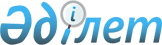 Об особо охраняемых природных территорияхЗакон Республики Казахстан от 7 июля 2006 года N 175.
      Вниманию пользователей!
      Для удобства пользования РЦПИ создано ОГЛАВЛЕНИЕ.
      Сноска. По всему тексту:
      слова "областные, города республиканского значения и столицы представительные органы", "областные, города республиканского значения: и столицы исполнительные органы", "областных (города республиканского значения, столицы) исполнительных органов", "областных (города республиканского значения, столицы) представительных и исполнительных органов", "Областные (города республиканского значения, столицы) представительные органы", "областей (города республиканского значения, столицы)", "Областные (города республиканского значения, столицы) исполнительные органы", "областными (города республиканского значения, столицы) исполнительными органами" и "областным (города республиканского значения, столицы) исполнительным органом" заменены соответственно словами "представительные органы областей, городов республиканского значения, столицы", "исполнительные органы областей, городов республиканского значения, столицы", "местных исполнительных органов областей, городов республиканского значения, столицы", "местных представительных и исполнительных органов областей, городов республиканского значения, столицы", "Местные представительные органы областей, городов республиканского значения, столицы", "областей, городов республиканского значения, столицы", "Местные исполнительные органы областей, городов республиканского значения, столицы", "местными исполнительными органами областей, городов республиканского значения, столицы" и "местным исполнительным органом области, города республиканского значения, столицы";
      слова "животных и растений" и "животного и растительного" заменены соответственно словами "растений и животных" и "растительного и животного" Законом РК от 25.01.2012 № 548-IV (вводится в действие по истечении десяти календарных дней после его первого официального опубликования).
      Настоящий Закон регулирует общественные отношения по созданию, расширению, охране, восстановлению, устойчивому использованию и управлению особо охраняемыми природными территориями и объектами государственного природно-заповедного фонда, представляющими особую экологическую, научную, историко-культурную и рекреационную ценность, а также являющимися компонентом национальной, региональной и мировой экологической сети. РАЗДЕЛ 1. ОСНОВНЫЕ ПОЛОЖЕНИЯ
Глава 1. ОБЩИЕ ПОЛОЖЕНИЯСтатья 1. Основные понятия, используемые в настоящем Законе      1) биологические ресурсы – генетические ресурсы, организмы или их части, популяции или любые другие биотические компоненты экологических систем, имеющие фактическую или потенциальную полезность или ценность для человечества;      1-1) биосферный резерват – включенные во Всемирную сеть биосферных резерватов государственный природный заповедник, государственный национальный природный парк или государственный природный резерват и их охранные зоны;      2) распиловка круглого леса – раскрой бревна на доски и (или) другую продукцию лесопиления, выполняемая на лесопильном оборудовании;      2-1) традиционное землепользование – исторически сложившиеся в данном регионе виды сельскохозяйственной деятельности, не оказывающие вредного воздействия на природные комплексы, объекты государственного природно-заповедного фонда, а также адаптированные к данной экологической системе, которые осуществляются собственниками земельных участков или землепользователями;      3) особо охраняемая природная территория – участки земель, водных объектов и воздушного пространства над ними с природными комплексами и объектами государственного природно-заповедного фонда, для которых установлен режим особой охраны;      4) система особо охраняемых природных территорий – совокупность особо охраняемых природных территорий различных категорий и видов, обеспечивающая репрезентативное представительство в них природных комплексов всех географических зон;      5) охрана особо охраняемых природных территорий (далее – охрана) – комплекс мероприятий, которые могут проводиться на особо охраняемой природной территории для выявления и пресечения нарушений законодательства Республики Казахстан в области особо охраняемых природных территорий, предупреждения, обнаружения и ликвидации пожаров;      6) защита особо охраняемых природных территорий (далее – защита) – комплекс мероприятий, которые могут проводиться на особо охраняемой природной территории для устранения неблагоприятного воздействия вод, защиты растений от вредителей и болезней, регулирования численности животных;      7) государственный контроль в области особо охраняемых природных территорий – деятельность уполномоченного органа в области особо охраняемых природных территорий по проверке и наблюдению за проверяемыми субъектами на предмет соответствия их деятельности требованиям, установленным законодательством Республики Казахстан, в ходе осуществления и по результатам которой могут применяться меры правоограничительного характера без оперативного реагирования;      7-1) государственный надзор в области особо охраняемых природных территорий – деятельность уполномоченного органа в области особо охраняемых природных территорий по проверке и наблюдению за соблюдением проверяемыми субъектами требований законодательства Республики Казахстан, в ходе осуществления и по результатам которой могут применяться меры правоограничительного характера, в том числе оперативного реагирования;      8) исключен Законом РК от 24.05.2018 № 156-VI (вводится в действие по истечении десяти календарных дней после дня его первого официального опубликования);
      9) уполномоченный орган в области особо охраняемых природных территорий (далее – уполномоченный орган) – государственный орган, осуществляющий функции управления, контроля и надзора, охраны и защиты особо охраняемых природных территорий;      10) функциональная зона особо охраняемой природной территории – участок особо охраняемой природной территории с установленным режимом охраны и использования земель;      11) функциональное зонирование особо охраняемой природной территории – деление особо охраняемой природной территории на функциональные зоны в целях установления оптимального режима охраны и использования объектов государственного природно-заповедного фонда;      12) естественно-научное обоснование – научная оценка целесообразности создания или изменения границ особо охраняемой природной территории, производимая специализированными научными (научно-исследовательскими) и проектными (проектно-изыскательскими) организациями;      Примечание ИЗПИ!
      Подпункт 13) предусмотрен в редакции Закона РК от 02.01.2023 № 184-VII (вводится в действие по истечении шестидесяти календарных дней после дня его первого официального опубликования).
      13) интродукция – преднамеренный или случайный перенос новых видов растений и животных за пределы среды их обитания;      14) государственный природно-заповедный фонд – совокупность взятых под государственную охрану объектов окружающей среды, которые имеют особую экологическую, научную, историко-культурную и рекреационную ценность в качестве природных эталонов, уникумов и реликтов, генетического резерва, предмета научных исследований, просвещения, образования, туризма и рекреации;      15) объекты государственного природно-заповедного фонда – геологические, гидрогеологические, гидрологические, зоологические, ботанические и ландшафтные объекты и их комплексы, особо ценные насаждения государственного лесного фонда, водно-болотные угодья, ключевые орнитологические территории, уникальные природные водные объекты или их участки, редкие и находящиеся под угрозой исчезновения – виды растений и животных, уникальные единичные объекты растительного мира, имеющие особое экологическое, научное, историко-культурное и рекреационное значение;      16) рекреационная нагрузка – единовременное количество отдыхающих на единице площади с учетом суммарного времени вида отдыха за учетный период или за единицу времени;      17) Летопись природы – свод сведений системных наблюдений, осуществляемых научными подразделениями государственных природных заповедников, государственных национальных природных парков, государственных природных резерватов и государственных региональных природных парков, за состоянием экологических систем и объектов государственного природно-заповедного фонда, ведущихся по единой методике;      18) природные комплексы – совокупность объектов биологического разнообразия и неживой природы, подлежащих особой охране;      19) устойчивое использование природных комплексов – использование биологических ресурсов природных комплексов таким образом и такими темпами, которые не приводят в долгосрочной перспективе к истощению биологического разнообразия;      20) природоохранные организации – государственные природные заповедники, государственные национальные природные парки, государственные природные резерваты, государственные региональные природные парки, создаваемые в организационно-правовой форме государственного учреждения (далее – природоохранные учреждения), и государственные зоологические парки, государственные ботанические сады, государственные дендрологические парки, создаваемые в организационно-правовой форме государственного предприятия;      21) технико-экономическое обоснование – экономическая, экологическая и социальная оценка целесообразности создания или изменения границ особо охраняемой природной территории, производимая специализированными научными (научно-исследовательскими) и проектными (проектно-изыскательскими) организациями;      21-1) координационный совет – консультативно-совещательный орган, образуемый при природоохранных учреждениях, создаваемый с целью обеспечения прозрачности принятия решений по вопросам развития туризма и рекреации на особо охраняемых природных территориях, а также повышения эффективности управления природоохранными учреждениями;      22) экологический коридор – часть экологической сети, представленная охраняемыми участками земель и водных объектов, соединяющими особо охраняемые природные территории между собой и с иными видами охраняемых природных территорий для обеспечения естественной миграции (распространения) объектов живой природы и сохранения биологического разнообразия;      23) экологическая сеть – комплекс особо охраняемых природных территорий различных категорий и видов, связанных между собой и с иными видами охраняемых природных территорий экологическими коридорами, организованный с учетом природных, историко-культурных и социально-экономических особенностей региона.      Сноска. Статья 1 в редакции Закона РК от 25.01.2012 № 548-IV (вводится в действие по истечении десяти календарных дней после его первого официального опубликования); с изменениями, внесенными законами РК от 15.06.2017 № 73-VI (вводится в действие по истечении десяти календарных дней после дня его первого официального опубликования); от 24.05.2018 № 156-VI (вводится в действие по истечении десяти календарных дней после дня его первого официального опубликования); от 28.10.2019 № 268-VI (вводится в действие по истечении десяти календарных дней после дня его первого официального опубликования).
Статья 2. Законодательство Республики Казахстан в области особо охраняемых природных территорий      1. Законодательство Республики Казахстан в области особо охраняемых природных территорий и объектов государственного природно-заповедного фонда основывается на Конституции Республики Казахстан, состоит из настоящего Закона и иных нормативных правовых актов Республики Казахстан.      2. Отношения по использованию и охране недр, вод, лесов и иных природных ресурсов особо охраняемых природных территорий регулируются специальными законами Республики Казахстан в части, не урегулированной настоящим Законом.      3. Имущественные отношения в области особо охраняемых природных территорий регулируются гражданским законодательством Республики Казахстан, если иное не предусмотрено настоящим Законом.      4. Если международным договором, ратифицированным Республикой Казахстан, установлены иные правила, чем те, которые содержатся в настоящем Законе, то применяются правила международного договора.Статья 3. Основные принципы в области особо охраняемых природных территорий      Основными принципами в области особо охраняемых природных территорий являются:      1) развитие системы особо охраняемых природных территорий как базового компонента экологической сети, обеспечивающей сохранение и восстановление биологического разнообразия, уникальных и типичных ландшафтов;      2) государственное регулирование, контроль и надзор в области особо охраняемых природных территорий;      3) сохранение государственного природно-заповедного фонда и естественных экологических систем;      4) использование особо охраняемых природных территорий в целях развития науки, культуры, просвещения, образования, туризма;      5) платность использования особо охраняемых природных территорий;      6) ответственность за нарушение законодательства Республики Казахстан в области особо охраняемых природных территорий;      7) участие физических и юридических лиц в решении задач в области особо охраняемых природных территорий;      8) доступность информации в области особо охраняемых природных территорий;      9) международное сотрудничество в области особо охраняемых природных территорий;      10) участие координационных советов в решении задач в области особо охраняемых природных территорий.      Сноска. Статья 3 с изменениями, внесенными законами РК от 25.01.2012 № 548-IV (вводится в действие по истечении десяти календарных дней после его первого официального опубликования); от 15.06.2017 № 73-VI (вводится в действие по истечении десяти календарных дней после дня его первого официального опубликования); от 24.05.2018 № 156-VI (вводится в действие по истечении десяти календарных дней после дня его первого официального опубликования); от 28.10.2019 № 268-VI (вводится в действие по истечении десяти календарных дней после дня его первого официального опубликования).
Статья 4. Объекты отношений в области особо охраняемых природных территорий      Объектами отношений в области особо охраняемых природных территорий являются природные комплексы, в том числе земли особо охраняемых природных территорий, а также находящиеся на этих землях и землях других категорий объекты государственного природно-заповедного фонда.Статья 5. Субъекты отношений в области особо охраняемых природных территорий      Субъектами отношений в области особо охраняемых природных территорий являются физические и юридические лица, а также государственные органы в соответствии с их компетенцией, установленной законами Республики Казахстан. Глава 2. ГОСУДАРСТВЕННОЕ УПРАВЛЕНИЕ, КОНТРОЛЬ И НАДЗОР В ОБЛАСТИ ОСОБО ОХРАНЯЕМЫХ ПРИРОДНЫХ ТЕРРИТОРИЙ       Сноска. Заголовок главы 2 в редакции Закона РК от 24.05.2018 № 156-VI (вводится в действие по истечении десяти календарных дней после дня его первого официального опубликования); с изменением, внесенным Законом РК от 28.10.2019 № 268-VI (вводится в действие по истечении десяти календарных дней после дня его первого официального опубликования).Статья 6. Система обеспечения охраны особо охраняемых природных территорий      В систему обеспечения охраны особо охраняемых природных территорий входят:      1) Правительство Республики Казахстан;      2) уполномоченный орган, включая его ведомство с территориальными подразделениями;      3) центральные исполнительные органы, в ведении которых находятся особо охраняемые природные территории;      4) представительные органы областей, городов республиканского значения, столицы в пределах их компетенции, определенной настоящим Законом и иными законами Республики Казахстан и подзаконными актами Республики Казахстан;      5) исполнительные органы областей, городов республиканского значения, столицы в пределах их компетенции, определенной настоящим Законом и иными законами Республики Казахстан и подзаконными актами Республики Казахстан;      6) природоохранные организации;      7) физические и юридические лица, осуществляющие деятельность в области обеспечения охраны особо охраняемых природных территорий.      Сноска. Статья 6 в редакции Закона РК от 21.01.2010 № 242-IV (порядок введения в действие см. ст.2); с изменениями, внесенными Законом РК от 25.01.2012 № 548-IV (вводится в действие по истечении десяти календарных дней после его первого официального опубликования).
Статья 6-1. Государственное управление в области особо охраняемых природных территорий      Государственное управление в области особо охраняемых природных территорий осуществляется:      1) Президентом Республики Казахстан;      2) Правительством Республики Казахстан;      3) уполномоченным органом, включая его ведомство с территориальными подразделениями;      3-1) центральным исполнительным органом, осуществляющим функции государственного управления в области туристской деятельности;      4) центральными исполнительными органами, в ведении которых находятся особо охраняемые природные территории;      5) представительными и исполнительными органами областей, городов республиканского значения и столицы в пределах их компетенции, определенной настоящим Законом, иными законами Республики Казахстан и подзаконными актами Республики Казахстан.      Сноска. Закон дополнен статьей 6-1 в соответствии с Законом РК от 21.01.2010 № 242-IV (порядок введения в действие см. ст.2); в редакции Закона РК от 05.07.2011 № 452-IV (вводится в действие с 13.10.2011); с изменением, внесенным Законом РК от 30.04.2021 № 34-VII (вводится в действие по истечении десяти календарных дней после дня его первого официального опубликования).
Статья 7. Компетенция Правительства Республики Казахстан      К компетенции Правительства Республики Казахстан относятся:      1) разработка основных направлений государственной политики в области особо охраняемых природных территорий;      2) право владения, пользования и распоряжения особо охраняемыми природными территориями республиканского значения со статусом юридического лица и объектами государственного природно-заповедного фонда республиканского значения;      3) определение уполномоченного органа в области особо охраняемых природных территорий;      Примечание ИЗПИ!
      В подпункт 3-1) предусмотрено изменение Законом РК от 02.01.2023 № 184-VII (вводится в действие по истечении шестидесяти календарных дней после дня его первого официального опубликования).
      3-1) принятие решения на изъятие редких и находящихся под угрозой исчезновения видов растений, их частей или дериватов и утверждение объемов их изъятия;      4) утверждение:      перечня объектов государственного природно-заповедного фонда республиканского значения;      порядка упразднения государственных природных заказников республиканского и местного значения и государственных заповедных зон республиканского значения и уменьшения их территории;      правил ведения Красной книги Республики Казахстан;      перечня редких и находящихся под угрозой исчезновения видов растений и животных;      перечня особо охраняемых природных территорий республиканского значения;       порядка перевода земель из одной категории в другую в случаях, установленных частями второй и третьей пункта 2 статьи 23 настоящего Закона;      5) предоставление и изъятие земельных участков, в том числе для государственных нужд, из земель всех категорий в случаях, связанных с созданием и расширением особо охраняемых природных территорий республиканского значения;      6) создание и расширение особо охраняемых природных территорий республиканского значения;       6-1) перевод земель особо охраняемых природных территорий в земли запаса, а также перевод земель запаса обратно в земли особо охраняемых природных территорий по предложению уполномоченного органа в случаях, установленных частями второй и третьей пункта 2 статьи 23 настоящего Закона;      6-2) упразднение государственных природных заказников республиканского значения и государственных заповедных зон республиканского значения и уменьшение их территории по предложению уполномоченного органа на основании положительного заключения государственной экологической экспертизы на естественно-научное обоснование;      6-3) исключен Законом РК от 15.06.2017 № 73-VI (вводится в действие по истечении десяти календарных дней после дня его первого официального опубликования).
      Примечание ИЗПИ!
      Статью 7 предусмотрено дополнить подпунктом 6-4) в соответствии с Законом РК от 02.01.2023 № 184-VII (вводится в действие по истечении шестидесяти календарных дней после дня его первого официального опубликования).
      7) международное сотрудничество в области особо охраняемых природных территорий;      8) осуществляет иные полномочия, предусмотренные Конституцией, законами Республики Казахстан и актами Президента Республики Казахстан.      Сноска. Статья 7 с изменениями, внесенными законами РК от 09.01.2007 № 213 (порядок введения в действие см. ст.2); от 01.12.2008 № 94-IV (порядок введения в действие см. ст.2); от 21.01.2010 № 242-IV (порядок введения в действие см. ст.2); от 20.07.2011 № 464-IV (вводится в действие по истечении десяти календарных дней после его первого официального опубликования); от 25.01.2012 № 548-IV (вводится в действие по истечении десяти календарных дней после его первого официального опубликования); от 13.06.2013 № 102-V (вводится в действие по истечении десяти календарных дней после его первого официального опубликования); от 03.07.2013 № 124-V (вводится в действие по истечении десяти календарных дней после его первого официального опубликования); от 29.09.2014 № 239-V(вводится в действие по истечении десяти календарных дней после дня его первого официального опубликования); от 15.06.2017 № 73-VI (вводится в действие по истечении десяти календарных дней после дня его первого официального опубликования); от 28.10.2019 № 268-VI (вводится в действие по истечении десяти календарных дней после дня его первого официального опубликования); от 30.09.2020 № 362-VI (вводится в действие по истечении десяти календарных дней после дня его первого официального опубликования); от 24.11.2021 № 75-VII (вводится в действие по истечении десяти календарных дней после дня его первого официального опубликования).
      Примечание ИЗПИ!
      Заголовок статьи 8 предусмотрен в редакции Закона РК от 02.01.2023 № 184-VII (вводится в действие по истечении шестидесяти календарных дней после дня его первого официального опубликования).
Статья 8. Компетенция уполномоченного органа и его территориальных подразделений       Сноска. Заголовок с изменением, внесенным Законом РК от 25.01.2012 № 548-IV (вводится в действие по истечении десяти календарных дней после его первого официального опубликования).      К компетенции уполномоченного органа относятся:      1) межотраслевая координация деятельности государственных органов в области особо охраняемых природных территорий;      1-1) осуществление координации и методического руководства местных исполнительных органов в области особо охраняемых природных территорий;      2) реализация государственной политики в области особо охраняемых природных территорий;      3) разработка и внесение на утверждение в Правительство Республики Казахстан перечня объектов государственного природно-заповедного фонда республиканского значения;      4) внесение предложений по созданию и расширению особо охраняемых природных территорий республиканского значения;      4-1) разработка порядка и внесение предложений по упразднению государственных природных заказников республиканского и местного значения и государственных заповедных зон республиканского значения и уменьшению их территории;       4-2) внесение предложений по переводу земель особо охраняемых природных территорий в земли запаса, а также по переводу земель запаса обратно в земли особо охраняемых природных территорий в случаях, установленных частями второй и третьей пункта 2 статьи 23 настоящего Закона;      Примечание ИЗПИ!
      Часть первую статьи 8 предусмотрено дополнить подпунктами 4-3) и 4-4) в соответствии с Законом РК от 02.01.2023 № 184-VII (вводится в действие по истечении шестидесяти календарных дней после дня его первого официального опубликования).
      5) разработка и утверждение нормативных правовых актов в области особо охраняемых природных территорий;      5-1) исключен Законом РК от 29.09.2014 № 239-V (вводится в действие по истечении десяти календарных дней после дня его первого официального опубликования);
      5-2) исключен Законом РК от 13.06.2013 № 102-V (вводится в действие по истечении десяти календарных дней после его первого официального опубликования).
      5-3) исключен Законом РК от 28.10.2019 № 268-VI (вводится в действие по истечении десяти календарных дней после дня его первого официального опубликования);
      6) утверждение:      размеров тарифов за услуги, предоставляемые особо охраняемыми природными территориями республиканского значения со статусом юридического лица, находящимися в его ведении, в соответствии с законодательством Республики Казахстан;      порядка разработки проектов естественно-научных и технико-экономических обоснований по созданию и расширению особо охраняемых природных территорий, а также корректировки технико-экономического обоснования;      Примечание ИЗПИ!
      Абзац четвертый подпункта 6) предусмотрен в редакции Закона РК от 02.01.2023 № 184-VII (вводится в действие по истечении шестидесяти календарных дней после дня его первого официального опубликования).
      естественно-научных и технико-экономических обоснований по созданию и расширению особо охраняемых природных территорий республиканского значения;      проектов корректировки технико-экономических обоснований особо охраняемых природных территорий республиканского значения;      символики (эмблемы и флага) природоохранной организации, а также порядка разработки и использования символики (эмблемы и флага) природоохранного учреждения;      положений природоохранных учреждений, находящихся в его ведении;      объемов лова рыбы на водных объектах, входящих в состав особо охраняемых природных территорий со статусом юридического лица;      границы и вида режима охраны территорий государственных памятников природы республиканского значения;       правил любительского (спортивного) рыболовства, разрешаемого для нужд местного населения, в случае, предусмотренном пунктом 1 статьи 43-1 настоящего Закона;      перечня международных и государственных организаций, неправительственных организаций и фондов, предоставляющих гранты на сохранение биоразнообразия и развитие особо охраняемых природных территорий;      6-1) разработка и утверждение:      правил разработки и регистрации (перерегистрации) паспортов особо охраняемых природных территорий республиканского и местного значения;      Примечание ИЗПИ!
      В абзац третий подпункта 6-1) предусмотрено изменение Законом РК от 02.01.2023 № 184-VII (вводится в действие по истечении шестидесяти календарных дней после дня его первого официального опубликования).
      правил разработки плана управления природоохранной организацией;      правил посещения особо охраняемых природных территорий физическими лицами;       правил проведения мелиоративного лова, осуществляемого в случае, предусмотренном пунктом 2 статьи 43-1 настоящего Закона;      правил поощрения и порядка присвоения почетных званий, нагрудных знаков и почетных грамот в области особо охраняемых природных территорий;      правил организации и ведения научной деятельности и научных исследований в природоохранных учреждениях;      состава и положения межведомственных ботанических и зоологических комиссий;       типового положения о координационном совете;        правил отнесения особо охраняемых природных территорий к биосферным резерватам;       правил осуществления любительского (спортивного) рыболовства, мелиоративного лова, научно-исследовательского лова, лова в воспроизводственных целях на водных объектах, входящих в состав особо охраняемых природных территорий со статусом юридического лица;      правил разработки проектов естественно-научного обоснования упразднения государственных природных заказников республиканского и местного значения и государственных заповедных зон республиканского значения и уменьшения их территории;      правил ведения государственного кадастра особо охраняемых природных территорий;      Примечание ИЗПИ!
      Подпункт 6-1) предусмотрено дополнить абзацем четырнадцатым в соответствии с Законом РК от 02.01.2023 № 184-VII (вводится в действие по истечении шестидесяти календарных дней после дня его первого официального опубликования).
      7) рассмотрение отчетов центральных и местных исполнительных органов по вопросам состояния, охраны, защиты, использования и финансирования особо охраняемых природных территорий, находящихся в их ведении;      8) исключен Законом РК от 03.07.2013 № 124-V (вводится в действие по истечении десяти календарных дней после его первого официального опубликования);
      9) организация разработки проектов естественно-научных и технико-экономических обоснований по созданию и расширению особо охраняемых природных территорий республиканского значения, находящихся в его ведении, экологических коридоров и их утверждение;      10) организация разработки и утверждение планов управления особо охраняемыми природными территориями, находящимися в его ведении;      Примечание ИЗПИ!
      Подпункт 11) предусмотрен в редакции Закона РК от 02.01.2023 № 184-VII (вводится в действие по истечении шестидесяти календарных дней после дня его первого официального опубликования).
      11) руководство особо охраняемыми природными территориями, находящимися в его ведении, обеспечение проведения их охраны, защиты и восстановления, а также научных исследований;      Примечание ИЗПИ!
      Подпункт 12) предусмотрен в редакции Закона РК от 02.01.2023 № 184-VII (вводится в действие по истечении шестидесяти календарных дней после дня его первого официального опубликования).
      12) организация научной деятельности на особо охраняемых природных территориях республиканского значения;      13) ведение государственного кадастра особо охраняемых природных территорий;      14) согласование перечня объектов государственного природно-заповедного фонда местного значения по представлению местных исполнительных органов областей, городов республиканского значения, столицы;      14-1) разработка и утверждение правил осуществления туристской и рекреационной деятельности в государственных национальных природных парках по согласованию с центральным исполнительным органом, осуществляющим функции государственного управления в области туристской деятельности;      14-2) исключен Законом РК от 15.06.2017 № 73-VI (вводится в действие по истечении десяти календарных дней после дня его первого официального опубликования);
      14-3) исключен Законом РК от 28.10.2019 № 268-VI (вводится в действие по истечении десяти календарных дней после дня его первого официального опубликования);
      15) осуществление государственного контроля и надзора за состоянием, охраной, защитой и использованием особо охраняемых природных территорий и объектов государственного природно-заповедного фонда;      16) разработка и утверждение образцов форменной одежды со знаками различия (без погон), порядка ношения и нормы обеспечения ею государственных инспекторов природоохранных учреждений;      16-1) разработка перечня особо охраняемых природных территорий республиканского значения;      16-2) исключен Законом РК от 24.11.2021 № 75-VII (вводится в действие по истечении десяти календарных дней после дня его первого официального опубликования).
      16-3) исключен Законом РК от 15.06.2017 № 73-VI (вводится в действие по истечении десяти календарных дней после дня его первого официального опубликования);
      16-4) исключен Законом РК от 24.11.2021 № 75-VII (вводится в действие по истечении десяти календарных дней после дня его первого официального опубликования).
      16-5) исключен Законом РК от 29.09.2014 № 239-V (вводится в действие по истечении десяти календарных дней после дня его первого официального опубликования);
       16-6) разработка порядка перевода земель из одной категории в другую в случаях, установленных частями второй и третьей пункта 2 статьи 23 настоящего Закона;      16-7) исключен Законом РК от 29.09.2014 № 239-V (вводится в действие по истечении десяти календарных дней после дня его первого официального опубликования);
      16-8) разработка перечня редких и находящихся под угрозой исчезновения видов растений и животных;      17) согласование генеральных схем организации территории Республики Казахстан, межрегиональных схем территориального развития, комплексных схем градостроительного планирования и иной градостроительной документации в пределах его компетенции;      18) осуществление международного сотрудничества и реализации международных договоров в области особо охраняемых природных территорий;      Примечание ИЗПИ!
      Статью 8 предусмотрено дополнить подпунктом 18-1) в соответствии с Законом РК от 02.01.2023 № 184-VII (вводится в действие по истечении шестидесяти календарных дней после дня его первого официального опубликования).
      19) исключен Законом РК от 10.07.2012 № 36-V (вводится в действие по истечении десяти календарных дней после его первого официального опубликования);
      20) осуществление иных полномочий, предусмотренных настоящим Законом, иными законами, актами Президента Республики Казахстан и Правительства Республики Казахстан.      Примечание ИЗПИ!
      Часть вторая предусмотрена в редакции Закона РК от 02.01.2023 № 184-VII (вводится в действие по истечении шестидесяти календарных дней после дня его первого официального опубликования).
      Территориальные подразделения осуществляют свою деятельность в пределах компетенции, установленной уполномоченным органом.      Сноска. Статья 8 с изменениями, внесенными законами РК от 01.12.2008 № 94-IV (порядок введения в действие см. ст.2); от 17.07.2009 № 188 (порядок введения в действие см. ст.2); от 21.01.2010 № 242-IV (порядок введения в действие см. ст.2); от 19.03.2010 № 258-IV; от 06.01.2011 № 378-IV (вводится в действие по истечении десяти календарных дней после его первого официального опубликования); от 20.07.2011 № 464-IV (вводится в действие по истечении десяти календарных дней после его первого официального опубликования); от 25.01.2012 № 548-IV (вводится в действие по истечении десяти календарных дней после его первого официального опубликования); от 10.07.2012 № 36-V (вводится в действие по истечении десяти календарных дней после его первого официального опубликования); от 13.06.2013 № 102-V (вводится в действие по истечении десяти календарных дней после его первого официального опубликования); от 03.07.2013 № 124-V (вводится в действие по истечении десяти календарных дней после его первого официального опубликования); от 29.09.2014 № 239-V(вводится в действие по истечении десяти календарных дней после дня его первого официального опубликования); от 15.06.2017 № 73-VI (вводится в действие по истечении десяти календарных дней после дня его первого официального опубликования); от 24.05.2018 № 156-VI (вводится в действие по истечении десяти календарных дней после дня его первого официального опубликования); от 28.10.2019 № 268-VI (вводится в действие по истечении десяти календарных дней после дня его первого официального опубликования); от 30.09.2020 № 362-VI (вводится в действие по истечении десяти календарных дней после дня его первого официального опубликования); от 30.04.2021 № 34-VII (вводится в действие по истечении десяти календарных дней после дня его первого официального опубликования); от 24.11.2021 № 75-VII (вводится в действие по истечении десяти календарных дней после дня его первого официального опубликования).
Статья 8-1. Компетенция центрального исполнительного органа, осуществляющего функции государственного управления в области туристской деятельности      К компетенции центрального исполнительного органа, осуществляющего функции государственного управления в области туристской деятельности, относятся:      1) реализация государственной политики по развитию туризма на территории государственных национальных природных парков;      2) участие в разработке генеральных планов развития инфраструктуры государственных национальных парков;      3) привлечение инвестиций в развитие инфраструктуры туризма и рекреации;      4) осуществление иных полномочий, предусмотренных настоящим Законом, иными законами, актами Президента Республики Казахстан и Правительства Республики Казахстан.      Сноска. Закон дополнен статьей 8-1 в соответствии с Законом РК от 30.04.2021 № 34-VII (вводится в действие по истечении десяти календарных дней после дня его первого официального опубликования).
Статья 9. Компетенция центральных исполнительных органов, в ведении которых находятся особо охраняемые природные территории      Центральные исполнительные органы, в ведении которых находятся особо охраняемые природные территории, в пределах своей компетенции:      1) подготавливают и представляют в уполномоченный орган предложения по перечню объектов государственного природно-заповедного фонда, развитию системы особо охраняемых природных территорий и экологических сетей;      2) организуют в порядке, установленном законодательством Республики Казахстан, разработку проектов естественно-научных и технико-экономических обоснований по созданию и расширению находящихся в их ведении особо охраняемых природных территорий с обеспечением проведения государственной экологической экспертизы и последующим внесением этих обоснований на утверждение уполномоченного органа;      3) разрабатывают и утверждают по согласованию с уполномоченным органом паспорта особо охраняемых природных территорий, находящихся в их ведении, осуществляют регистрацию (перерегистрацию) паспортов в уполномоченном органе;      4) организуют разработку и утверждают по согласованию с уполномоченным органом планы управления особо охраняемыми природными территориями, находящимися в их ведении;      5) осуществляют руководство особо охраняемыми природными территориями, находящимися в их ведении, обеспечивают проведение их охраны, защиты и восстановления, а также научных исследований;      6) участвуют в ведении государственного кадастра особо охраняемых природных территорий;      Примечание ИЗПИ!
      Статью 9 предусмотрено дополнить подпунктами 6-1) и 6-2) в соответствии с Законом РК от 02.01.2023 № 184-VII (вводится в действие по истечении шестидесяти календарных дней после дня его первого официального опубликования).
      7) исключен Законом РК от 25.01.2012 № 548-IV (вводится в действие по истечении десяти календарных дней после его первого официального опубликования);
      8) осуществляют иные полномочия, предусмотренные законами, актами Президента Республики Казахстан и Правительства Республики Казахстан.      Сноска. Статья 9 с изменениями, внесенными законами РК от 21.01.2010 № 242-IV (порядок введения в действие см. ст.2); от 25.01.2012 № 548-IV (вводится в действие по истечении десяти календарных дней после его первого официального опубликования); от 03.07.2013 № 124-V (вводится в действие по истечении десяти календарных дней после его первого официального опубликования).
Статья 10. Компетенция местных представительных и исполнительных органов областей, городов республиканского значения, столицы      1. Местные представительные органы областей, городов республиканского значения, столицы в пределах их компетенции:      1) утверждают расходы на создание и функционирование особо охраняемых природных территорий местного значения в составе местных бюджетов;      1-1) по представлению местных исполнительных органов областей, городов республиканского значения, столицы устанавливают ставки платы за использование особо охраняемых природных территорий местного значения;      2) заслушивают отчеты руководителей исполнительных органов о состоянии и деятельности находящихся в их ведении особо охраняемых природных территорий местного значения, в том числе по вопросам сохранения объектов государственного природно-заповедного фонда;      3) осуществляют в соответствии с законодательством Республики Казахстан иные полномочия по обеспечению прав и законных интересов граждан.      2. Местные исполнительные органы областей, городов республиканского значения, столицы в пределах их компетенции:      1) вносят в уполномоченный орган предложения по перечню объектов государственного природно-заповедного фонда республиканского значения, развитию системы особо охраняемых природных территорий и экологических сетей, созданию и расширению особо охраняемых природных территорий республиканского и местного значения;      1-1) реализуют государственную политику в области особо охраняемых природных территорий;      2) организуют разработку и обеспечивают проведение государственной экологической экспертизы естественно-научных и технико-экономических обоснований по созданию и расширению особо охраняемых природных территорий местного значения;      3) утверждают перечень объектов государственного природно-заповедного фонда местного значения, естественно-научные и технико-экономические обоснования по созданию и расширению особо охраняемых природных территорий местного значения;      4) принимают решения по созданию и расширению особо охраняемых природных территорий местного значения по согласованию с уполномоченным органом;      5) утверждают проекты корректировки функционального зонирования особо охраняемых природных территорий местного значения при положительном заключении государственной экологической экспертизы;      6) разрабатывают и утверждают планы управления особо охраняемыми природными территориями, находящимися в их ведении, обеспечивают проведение их охраны, защиты и восстановления, а также научных исследований;      7) утверждают размеры тарифов за услуги, предоставляемые особо охраняемыми природными территориями местного значения со статусом юридического лица;      8) участвуют в ведении государственного кадастра особо охраняемых природных территорий;      9) разрабатывают и утверждают по согласованию с уполномоченным органом паспорта особо охраняемых природных территорий, находящихся в их ведении, и представляют паспорта на регистрацию (перерегистрацию) в уполномоченный орган;      10) принимают решения по резервированию земель для создания особо охраняемых природных территорий всех видов;      11) принимают решения по установлению охранных зон особо охраняемых природных территорий всех видов с ограничением в пределах этих зон деятельности, отрицательно влияющей на состояние экологических систем этих территорий, экологических коридоров, а также режима их охраны и использования;      12) осуществляют государственный контроль и надзор за состоянием, охраной, защитой и использованием особо охраняемых природных территорий и объектов государственного природно-заповедного фонда, находящихся в их ведении;      13) утверждают границы и вид режима охраны территории государственных памятников природы местного значения;      14) представляют на утверждение местным представительным органам областей, городов республиканского значения, столицы ставки платы за использование особо охраняемых природных территорий местного значения;      15) упраздняют государственные природные заказники местного значения и уменьшают их территории;      15-1) осуществляют пользование земельными участками, расположенными на территории государственных природных заказников республиканского значения, с соблюдением установленного режима;       15-2) осуществляют перевод земель запаса обратно в земли особо охраняемых природных территорий по предложению ведомства уполномоченного органа в случае, установленном частью третьей пункта 2 статьи 23 настоящего Закона;      Примечание ИЗПИ!
      Пункт 2 предусмотрено дополнить подпунктом 15-3) в соответствии с Законом РК от 02.01.2023 № 184-VII (вводится в действие по истечении шестидесяти календарных дней после дня его первого официального опубликования).
      16) осуществляют в интересах местного государственного управления иные полномочия, возлагаемые на местные исполнительные органы законодательством Республики Казахстан.      Сноска. Статья 10 с изменениями, внесенными законами РК от 10.12.2008 № 101-IV (вводится в действие с 01.01.2009); от 25.01.2012 № 548-IV (вводится в действие по истечении десяти календарных дней после его первого официального опубликования); от 13.06.2013 № 102-V (вводится в действие по истечении десяти календарных дней после его первого официального опубликования); от 03.07.2013 № 124-V (вводится в действие по истечении десяти календарных дней после его первого официального опубликования); от 29.09.2014 № 239-V(вводится в действие по истечении десяти календарных дней после дня его первого официального опубликования); от 15.06.2017 № 73-VI (вводится в действие по истечении десяти календарных дней после дня его первого официального опубликования); от 24.05.2018 № 156-VI (вводится в действие по истечении десяти календарных дней после дня его первого официального опубликования); от 28.10.2019 № 268-VI (вводится в действие по истечении десяти календарных дней после дня его первого официального опубликования); от 30.09.2020 № 362-VI (вводится в действие по истечении десяти календарных дней после дня его первого официального опубликования).
Статья 11. Государственный контроль и надзор в области особо охраняемых природных территорий       Сноска. Заголовок статьи 11 с изменением, внесенным Законом РК от 28.10.2019 № 268-VI (вводится в действие по истечении десяти календарных дней после дня его первого официального опубликования).      1. Государственный контроль и надзор в области особо охраняемых природных территорий направлены на обеспечение соблюдения законодательства Республики Казахстан в области особо охраняемых природных территорий физическими и юридическими лицами, а также государственными органами.      2. Государственный контроль и надзор за состоянием, охраной, защитой и использованием особо охраняемых природных территорий и объектов государственного природно-заповедного фонда осуществляются уполномоченным органом.      3. Государственный контроль за соблюдением экологических требований в области охраны, защиты, воспроизводства и использования объектов государственного природно-заповедного фонда осуществляется уполномоченным государственным органом в области охраны окружающей среды.      Сноска. Статья 11 в редакции Закона РК от 24.05.2018 № 156-VI (вводится в действие по истечении десяти календарных дней после дня его первого официального опубликования); с изменениями, внесенными Законом РК от 28.10.2019 № 268-VI (вводится в действие по истечении десяти календарных дней после дня его первого официального опубликования).
 Глава 3. ПРАВА И ОБЯЗАННОСТИ ФИЗИЧЕСКИХ И ЮРИДИЧЕСКИХ ЛИЦ В ОБЛАСТИ ОСОБО ОХРАНЯЕМЫХ ПРИРОДНЫХ ТЕРРИТОРИЙСтатья 12. Права и обязанности физических лиц в области особо охраняемых природных территорий      1. Физические лица вправе:      1) пользоваться особо охраняемыми природными территориями в порядке, установленном уполномоченным органом;      2) вносить в уполномоченный орган предложения по вопросам особо охраняемых природных территорий;      3) участвовать совместно с природоохранными организациями в мероприятиях по охране, защите, восстановлению и использованию объектов государственного природно-заповедного фонда;      4) создавать фонды, деятельность которых направлена на развитие особо охраняемых природных территорий, и участвовать в их деятельности в соответствии с законодательством Республики Казахстан;      5) запрашивать и получать у соответствующих государственных органов необходимую информацию, касающуюся вопросов состояния и функционирования особо охраняемых природных территорий и экологических сетей.      2. Физические лица обязаны соблюдать законодательство Республики Казахстан в области особо охраняемых природных территорий.      Сноска. Статья 12 с изменением, внесенным Законом РК от 25.01.2012 № 548-IV (вводится в действие по истечении десяти календарных дней после его первого официального опубликования).
Статья 13. Права и обязанности юридических лиц      1. Юридические лица вправе:      1) вносить предложения в уполномоченный орган и участвовать в подготовке перечней объектов государственного природно-заповедного фонда, естественно-научных и технико-экономических обоснований по созданию и расширению особо охраняемых природных территорий, разработке нормативных правовых актов в области особо охраняемых природных территорий;      2) проводить в порядке, установленном законодательством Республики Казахстан, общественную экологическую экспертизу проектов в области особо охраняемых природных территорий и экологических сетей;      3) участвовать по договору с природоохранными организациями в мероприятиях по охране, защите, восстановлению и использованию объектов государственного природно-заповедного фонда;      4) создавать фонды, деятельность которых направлена на предоставление безвозмездной финансовой помощи для развития особо охраняемых природных территорий, в соответствии с законодательством Республики Казахстан и участвовать в их деятельности и управлении;      5) запрашивать и получать у соответствующих государственных органов необходимую информацию, касающуюся вопросов функционирования, охраны, защиты и использования особо охраняемых природных территорий и экологических сетей;      Примечание ИЗПИ!
      Подпункт 6) предусмотрен в редакции Закона РК от 02.01.2023 № 184-VII (вводится в действие по истечении шестидесяти календарных дней после дня его первого официального опубликования).
      6) участвовать в работе научно-технических советов особо охраняемых природных территорий.      2. Юридические лица, деятельность которых направлена на развитие особо охраняемых природных территорий, специализирующиеся на предоставлении грантов, финансовой и технической помощи для развития особо охраняемых природных территорий, включаются в перечень международных и государственных организаций, неправительственных организаций и фондов, предоставляющих гранты на сохранение биоразнообразия и развитие особо охраняемых природных территорий.      3. Юридические лица обязаны осуществлять свою деятельность в соответствии с законодательством Республики Казахстан.      Сноска. Статья 13 с изменениями, внесенными законами РК от 25.01.2012 № 548-IV (вводится в действие по истечении десяти календарных дней после его первого официального опубликования); от 03.07.2013 № 124-V (вводится в действие по истечении десяти календарных дней после его первого официального опубликования); от 24.11.2021 № 75-VII (вводится в действие по истечении десяти календарных дней после дня его первого официального опубликования).
 Глава 4. СОЗДАНИЕ ОСОБО ОХРАНЯЕМЫХ ПРИРОДНЫХ ТЕРРИТОРИЙСтатья 14. Категории и виды особо охраняемых природных территорий      1. Особо охраняемые природные территории в зависимости от значимости объектов государственного природно-заповедного фонда относятся к категории республиканского или местного значения.      2. В зависимости от целей создания и вида режима охраны выделяются следующие виды особо охраняемых природных территорий республиканского значения:      1) государственные природные заповедники;      2) государственные национальные природные парки;      3) государственные природные резерваты;      4) государственные зоологические парки;      5) государственные ботанические сады;      6) государственные дендрологические парки;      7) государственные памятники природы;      8) государственные природные заказники;      9) государственные заповедные зоны.      3. В зависимости от целей создания и вида режима охраны выделяются следующие виды особо охраняемых природных территорий местного значения:      1) государственные региональные природные парки;      2) государственные зоологические парки;      Примечание ИЗПИ!
      В подпункт 3) пункта 3 предусмотрено исключить Законом РК от 02.01.2023 № 184-VII (вводится в действие по истечении шестидесяти календарных дней после дня его первого официального опубликования).
      3) государственные ботанические сады;      4) государственные дендрологические парки;      5) государственные памятники природы;      6) государственные природные заказники.      4. Законодательными актами Республики Казахстан могут быть предусмотрены и иные виды особо охраняемых природных территорий.      5. Отнесение особо охраняемых природных территорий к категории республиканского значения производится Правительством Республики Казахстан по представлению уполномоченного органа, к категории местного значения - местными исполнительными органами областей, городов республиканского значения, столицы по согласованию с уполномоченным органом.      6. Перевод особо охраняемой природной территории со статусом юридического лица из одного вида в другой, влекущий снижение ее статуса, производится при частичной или полной утрате ее особой ценности и уникальности в результате чрезвычайной ситуации природного и (или) техногенного характера.      Решение о переводе особо охраняемой природной территории со статусом юридического лица из одного вида в другой, влекущее снижение ее статуса или повышение, принимается на основании положительного заключения государственной экологической экспертизы на естественнонаучное обоснование:      1) по особо охраняемой природной территории республиканского значения - Правительством Республики Казахстан по предложению уполномоченного органа;      2) по особо охраняемой природной территории местного значения - местным исполнительным органом области, города республиканского значения, столицы по согласованию с уполномоченным органом.      Примечание ИЗПИ!
      В пункт 6 предусмотрено изменение Законом РК от 02.01.2023 № 184-VII (вводится в действие по истечении шестидесяти календарных дней после дня его первого официального опубликования).
      Перевод особо охраняемых природных территорий из категории "республиканского значения" в категорию "местного значения" не допускается, за исключением государственных памятников природы и ботанических садов, расположенных в границах городов республиканского значения.      Сноска. Статья 14 с изменениями, внесенными законами РК от 25.01.2012 № 548-IV (вводится в действие по истечении десяти календарных дней после его первого официального опубликования); от 15.06.2017 № 73-VI (вводится в действие по истечении десяти календарных дней после дня его первого официального опубликования); от 28.10.2019 № 268-VI (вводится в действие по истечении десяти календарных дней после дня его первого официального опубликования).
Статья 15. Правовое положение природоохранных учреждений      1. Государственные природные заповедники, государственные национальные природные парки, государственные природные резерваты, государственные региональные природные парки являются юридическими лицами и создаются в форме государственного учреждения.      2. Природоохранным учреждениям земельные участки предоставляются на праве постоянного землепользования.      3. Здания (строения и сооружения), историко-культурные и другие объекты недвижимости, расположенные на особо охраняемых природных территориях, передаются природоохранным учреждениям на праве оперативного управления.      4. Реорганизация природоохранного учреждения производится в соответствии с гражданским законодательством Республики Казахстан.Статья 16. Правовое положение природоохранных организаций, созданных в форме государственного предприятия      1. Государственные зоологические парки, государственные ботанические сады и государственные дендрологические парки являются юридическими лицами и создаются в форме государственного предприятия.      2. Природоохранным организациям, созданным в форме государственного предприятия, земельные участки предоставляются на праве постоянного землепользования.      3. Здания (строения и сооружения), историко-культурные и другие объекты недвижимости, расположенные на особо охраняемых природных территориях, передаются природоохранным организациям, созданным в форме государственного предприятия, на праве хозяйственного ведения или оперативного управления.      4. Природоохранные организации, созданные в форме государственного предприятия, отвечают по своим обязательствам находящимися в их распоряжении деньгами.      Обращение взыскания на остальное имущество природоохранных организаций, созданных в форме государственного предприятия, не допускается.      5. Реорганизация природоохранных организаций, созданных в форме государственного предприятия, производится в соответствии с гражданским законодательством Республики Казахстан.Статья 17. Правовое положение особо охраняемых природных территорий без статуса юридического лица      1. Государственные памятники природы, государственные природные заказники и государственные заповедные зоны не имеют статуса юридического лица и находятся под охраной государства.      Право оперативного управления объектами недвижимости, находящимися в государственной собственности на особо охраняемой природной территории, не являющейся юридическим лицом, передается природоохранному учреждению или государственному учреждению лесного хозяйства, в ведении которого находится особо охраняемая природная территория.      2. Государственные заповедные зоны и государственные природные заказники республиканского и местного значения подлежат исключению из перечней особо охраняемых природных территорий республиканского или местного значения при создании на их базе государственных природных заповедников, государственных национальных природных парков, государственных природных резерватов, государственных региональных природных парков, а также при упразднении государственных природных заказников и государственных заповедных зон республиканского значения по решению Правительства Республики Казахстан.      Сноска. Статья 17 с изменениями, внесенными законами РК от 21.01.2010 № 242-IV (порядок введения в действие см. ст.2); от 25.01.2012 № 548-IV (вводится в действие по истечении десяти календарных дней после его первого официального опубликования).
Статья 18. Охранные зоны государственных природных заповедников, государственных национальных природных парков, государственных природных резерватов и государственных региональных природных парков      1. Для обеспечения особой охраны и защиты от неблагоприятного внешнего воздействия вокруг и на землях собственников земельных участков и землепользователей, находящихся в границах государственных природных заповедников, государственных национальных природных парков, государственных природных резерватов и государственных региональных природных парков устанавливаются охранные зоны с запрещением и (или) ограничением в пределах этих зон любой деятельности, отрицательно влияющей на состояние и восстановление экологических систем данных особо охраняемых природных территорий и находящихся на них объектов государственного природно-заповедного фонда.      2. Размеры, границы, виды режима и порядок природопользования на территории охранных зон государственных природных заповедников, государственных национальных природных парков, государственных природных резерватов и государственных региональных природных парков определяются естественно-научными и технико-экономическими обоснованиями по их созданию и устанавливаются решениями местных исполнительных органов областей, городов республиканского значения, столицы в соответствии с настоящим Законом и Земельным кодексом Республики Казахстан.      При этом ширина охранной зоны, которая устанавливается по границам земельных участков собственников и землепользователей или по естественным географическим рубежам и обозначается на местности специальными знаками, должна быть не менее двух километров.      Сноска. Статья 18 с изменением, внесенным Законом РК от 25.01.2012 № 548-IV (вводится в действие по истечении десяти календарных дней после его первого официального опубликования).
Статья 19. Символика (эмблема и флаг) природоохранных организаций       Сноска. Заголовок с изменением, внесенным Законом РК от 25.01.2012 № 548-IV (вводится в действие по истечении десяти календарных дней после его первого официального опубликования).      1. Природоохранные организации имеют свою символику (эмблему и флаг).      2. Природоохранные организации обладают исключительным правом на использование своей символики (эмблемы и флага) и могут разрешать ее использование физическим и юридическим лицам на платной основе.      Сноска. Статья 19 с изменением, внесенным Законом РК от 25.01.2012 № 548-IV (вводится в действие по истечении десяти календарных дней после его первого официального опубликования).
Статья 20. Создание или расширение особо охраняемых природных территорий      Примечание ИЗПИ!      Часть первая пункта 1 предусмотрена в редакции Закона РК от 02.01.2023 № 184-VII (вводится в действие по истечении шестидесяти календарных дней после дня его первого официального опубликования).      1. Решение о создании или расширении особо охраняемой природной территории принимается на основе естественно-научного и технико-экономического обоснований, получивших положительные заключения экологической экспертизы.      Разработка проектов естественно-научных и технико-экономических обоснований по созданию или расширению особо охраняемой природной территории, а также их корректировка, производится в два этапа специализированными научными (научно-исследовательскими) и проектными (проектно-изыскательскими) организациями в порядке, установленном уполномоченным органом.       Для принятия решений о переводе земель запаса обратно в земли особо охраняемых территорий в соответствии с частью третьей пункта 2 статьи 23 настоящего Закона не требуется разработка проектов естественно-научных и технико-экономических обоснований.      2. На первом этапе разрабатывается естественно-научное обоснование по созданию или расширению особо охраняемой природной территории, которым определяются:      1) уникальность, значимость и репрезентативность природных комплексов исследуемой территории и расположенных на ней объектов государственного природно-заповедного фонда;      2) оценка состояния социально-экономических условий на исследуемой территории;      3) состояние экологических систем и объектов государственного природно-заповедного фонда на исследуемой территории, риски, угрозы сохранению и меры по их охране, защите, восстановлению и использованию;      4) рекомендуемые категория и вид особо охраняемой природной территории;      5) рекомендуемые границы, площади, а также функциональные зоны и вид режима их охраны и использования.      3. На втором этапе на основании естественно-научного обоснования, утвержденного уполномоченным органом или согласованного с ним, разрабатывается технико-экономическое обоснование по созданию или расширению особо охраняемой природной территории, включающее:      1) землеустроительный проект отвода земель особо охраняемой природной территории с описанием ее границ, координат, категории и площади земельных участков собственников и землепользователей, изымаемых (принудительно отчуждаемых) в состав особо охраняемой природной территории, категории и площади земельных участков собственников и землепользователей, включаемых в состав особо охраняемых природных территорий без изъятия, а также границ и площади охранной зоны;      2) затраты, связанные с выкупом земельных участков у собственников и землепользователей и (или) покрытием убытков по их изъятию, ограничением хозяйственной деятельности в охранных зонах, а также в случаях создания особо охраняемых природных территорий без изъятия земель;      3) затраты на создание инфраструктуры и содержание особо охраняемой природной территории, выполнение мероприятий по охране, защите и восстановлению объектов государственного природно-заповедного фонда;      4) функциональное зонирование особо охраняемой природной территории, вид режима охраны и условия регулируемого туристского, рекреационного и ограниченного хозяйственного использования природных комплексов в пределах установленных функциональных зон с определением норм рекреационных нагрузок;      5) проект планировки особо охраняемой природной территории и ее инфраструктуры (генеральный план развития инфраструктуры): мест размещения туристских троп, смотровых площадок, бивачных полян, стоянок для транспорта, кемпингов, палаточных лагерей, гостиниц, мотелей, туристских баз, объектов общественного питания, торговли и другого культурно-бытового назначения, трубопроводов, линий электропередачи и связи, дорог с учетом развития экологического туризма.      3-1. Включение водных объектов и (или) участков, которые используются или могут быть использованы для рыболовства либо имеют значение для воспроизводства запасов рыбных ресурсов и других водных животных, в состав особо охраняемых природных территорий осуществляется с учетом прав и законных интересов лиц, за которыми закреплены данные водные объекты и (или) участки.      4. Технико-экономическое обоснование согласовывается с собственниками земельных участков и землепользователями, местными исполнительными органами областей, городов республиканского значения, столицы и утверждается в порядке, установленном настоящим Законом.      Сноска. Статья 20 с изменениями, внесенными законами РК от 21.01.2010 № 242-IV (порядок введения в действие см. ст.2); от 25.01.2012 № 548-IV (вводится в действие по истечении десяти календарных дней после его первого официального опубликования); от 15.06.2017 № 73-VI (вводится в действие по истечении десяти календарных дней после дня его первого официального опубликования); от 30.09.2020 № 362-VI (вводится в действие по истечении десяти календарных дней после дня его первого официального опубликования).
Статья 21. Программы развития системы особо охраняемых природных территорий и экологических сетей       Сноска. Статья 21 исключена Законом РК от 03.07.2013 № 124-V (вводится в действие по истечении десяти календарных дней после его первого официального опубликования).Статья 22. Земли особо охраняемых природных территорий      1. К землям особо охраняемых природных территорий относятся земли государственных природных заповедников, государственных национальных природных парков, государственных природных резерватов, государственных региональных природных парков, государственных зоологических парков, государственных ботанических садов, государственных дендрологических парков и государственных памятников природы.      2. При создании государственных природных заповедников, государственных национальных природных парков, государственных природных резерватов, государственных региональных природных парков, государственных зоологических парков, государственных ботанических садов, государственных дендрологических парков и государственных памятников природы земельные участки выделяются из состава других категорий земель и переводятся в категорию земель особо охраняемых природных территорий путем их изъятия у собственников земельных участков и землепользователей.      3. Земельные участки государственных заповедных зон и государственных природных заказников, охранных зон государственных природных заповедников, государственных национальных природных парков, государственных региональных природных парков, государственных природных резерватов выделяются в составе других категорий земель без их изъятия у собственников земельных участков и землепользователей и без изменения категории земель.      Ограничения в пределах территории государственных заповедных зон и государственных природных заказников любой деятельности, отрицательно влияющей на состояние и восстановление экологических систем данных особо охраняемых природных территорий и находящихся на них объектов государственного природно-заповедного фонда, вносятся обременением на земельные участки собственников земельных участков и землепользователей и учитываются в землеустроительной документации.      4. Решения об отнесении земельных участков к категории земель особо охраняемых природных территорий принимаются:      1) для особо охраняемой природной территории республиканского значения - Правительством Республики Казахстан по представлению уполномоченного органа;      2) для особо охраняемой природной территории местного значения - местными исполнительными органами областей, городов республиканского значения, столицы по согласованию с уполномоченным органом.      В случае создания государственного регионального природного парка на землях государственного лесного фонда решение об отнесении участков этих земель к категории земель особо охраняемых природных территорий принимается местными исполнительными органами областей, городов республиканского значения, столицы на основании решения Правительства Республики Казахстан о переводе земель государственного лесного фонда.      5. Изъятие земельных участков для создания и расширения государственных природных заповедников, государственных национальных природных парков, государственных природных резерватов, государственных региональных природных парков, государственных зоологических парков, государственных ботанических садов, государственных дендрологических парков и государственных памятников природы осуществляется в соответствии с Земельным кодексом Республики Казахстан и Законом Республики Казахстан "О государственном имуществе", при этом в случае прекращения права собственности на недвижимость изъятие имущества у собственника осуществляется в соответствии с гражданским законодательством Республики Казахстан.      6. Природные комплексы полностью или частично, бессрочно или на определенный срок изымаются из хозяйственной эксплуатации и используются с учетом их особого экологического, научного, историко-культурного и рекреационного значения на условиях платности, за исключением государственных природных заказников и государственных заповедных зон, в порядке, установленном настоящим Законом.      Сноска. Статья 22 с изменениями, внесенными законами РК от 10.12.2008 № 101-IV (вводится в действие с 01.01.2009); от 01.03.2011 № 414-IV (вводится в действие со дня его первого официального опубликования); от 25.01.2012 № 548-IV (вводится в действие по истечении десяти календарных дней после его первого официального опубликования).
Статья 23. Правовой режим земель особо охраняемых природных территорий      1. Земли особо охраняемых природных территорий, а также земельные участки иных категорий земель, занятые объектами государственного природно-заповедного фонда, принадлежат народу Казахстана и не подлежат отчуждению. От имени народа Казахстана право собственности осуществляет государство. При этом осуществление права собственности государством реализуется через режим государственной собственности в интересах народа Казахстана.      2. Изъятие земель особо охраняемых природных территорий не допускается.      Перевод земель особо охраняемых природных территорий не допускается, за исключением случаев перевода в земли запаса по решению Правительства Республики Казахстан при наличии положительного заключения государственной экологической экспертизы в порядке, определенном Правительством Республики Казахстан:      1) для строительства, обустройства, функционирования объектов Государственной границы Республики Казахстан и объектов для нужд обороны при отсутствии других вариантов возможного их размещения;      2) для строительства и функционирования водохозяйственных сооружений, имеющих особое стратегическое значение, при отсутствии других вариантов возможного их размещения и только тех земельных участков, на которых установлен режим ограниченной хозяйственной деятельности;      3) для добычи твердых полезных ископаемых (за исключением общераспространенных полезных ископаемых) в соответствии с пунктом 1 статьи 84-2 настоящего Закона и только тех земельных участков, на которых установлен режим ограниченной хозяйственной деятельности;      4) для строительства инженерной инфраструктуры к объектам туризма (дороги, линии электропередач, трубопроводы).      Основанием перевода земель особо охраняемых природных территорий в земли запаса в соответствии с подпунктом 3) части второй настоящего пункта для добычи твердых полезных ископаемых является обнаружение на участке недр, расположенном в пределах участка разведки либо геологического отвода по контракту на разведку или лицензии на разведку месторождения твердых полезных ископаемых, ресурсы и запасы которого подтверждены отчетом об оценке ресурсов и запасов твердых полезных ископаемых в соответствии с законодательством Республики Казахстан о недрах и недропользовании.      При переводе земель особо охраняемых природных территорий в соответствии с подпунктом 3) части второй настоящего пункта для целей добычи твердых полезных ископаемых условиями начала проведения операций по добыче являются:      1) принятие недропользователем обязательств по компенсационной посадке лесных культур в двукратном размере от площади переводимого участка по согласованию с уполномоченным органом в области особо охраняемых природных территорий, а также по обеспечению восстановления плодородного слоя участка добычи твердых полезных ископаемых по завершении работ;      2) проведение оценки экологического воздействия;      3) наличие положительного заключения государственной экологической экспертизы;      4) проведение широких общественных слушаний в соответствующих административно-территориальных единицах и населенных пунктах размещения особо охраняемых природных территорий с освещением в средствах массовой информации.      При этом не допускается передача земельного участка третьим лицам или в залог.      Земли особо охраняемых природных территорий, переведенные в земли запаса, переводятся обратно в земли особо охраняемых природных территорий в случае, если в течение одного года со дня принятия решения об их переводе в земли запаса они не переведены в другие категории земель. Перевод земель запаса в земли особо охраняемых природных территорий осуществляется при наличии положительного заключения государственной экологической экспертизы и решения:      1) Правительства Республики Казахстан по предложению уполномоченного органа, согласованному с местным исполнительным органом области, города республиканского значения, столицы, – по особо охраняемой природной территории республиканского значения;      2) местного исполнительного органа области, города республиканского значения, столицы по предложению ведомства уполномоченного органа – по особо охраняемой природной территории местного значения.      Перевод земель запаса обратно в земли особо охраняемых природных территорий осуществляется в соответствии с правилами, утвержденными Правительством Республики Казахстан.      2-1. Особо охраняемые природные территории могут использоваться для научных, культурно-просветительных, учебных, туристских, рекреационных и ограниченных хозяйственных целей в порядке и на условиях, предусмотренных настоящим Законом.      2-2. Участки особо охраняемых природных территорий в зоне ограниченной хозяйственной деятельности, на которых возможны сенокошение и пастьба скота, могут быть предоставлены в краткосрочное пользование для сенокошения и пастьбы скота в порядке, установленном Лесным кодексом Республики Казахстан.      3. На землях особо охраняемых природных территорий запрещается любая деятельность, не соответствующая их целевому назначению.      Сноска. Статья 23 с изменениями, внесенными законами РК от 01.12.2008 № 94-IV (порядок введения в действие см. ст.2); от 01.03.2011 № 414-IV (вводится в действие со дня его первого официального опубликования); от 20.07.2011 № 464-IV (вводится в действие по истечении десяти календарных дней после его первого официального опубликования); от 25.01.2012 № 548-IV (вводится в действие по истечении десяти календарных дней после его первого официального опубликования); от 03.07.2013 № 124-V (вводится в действие по истечении десяти календарных дней после его первого официального опубликования); от 20.02.2017 № 48-VI (вводится в действие по истечении десяти календарных дней после дня его первого официального опубликования); от 28.10.2019 № 268-VI (вводится в действие по истечении десяти календарных дней после дня его первого официального опубликования); от 30.09.2020 № 362-VI (вводится в действие по истечении десяти календарных дней после дня его первого официального опубликования); от 02.01.2021 № 399-VI (вводится в действие по истечении десяти календарных дней после дня его первого официального опубликования); от 05.11.2022 № 157-VII (вводится в действие по истечении десяти календарных дней после дня его первого официального опубликования).
Статья 24. Резервирование земель для создания и расширения особо охраняемых природных территорий      1. В соответствии с утвержденными естественно-научными обоснованиями местными исполнительными органами областей, городов республиканского значения, столицы принимаются решения о резервировании земельных участков, предназначенных для создания и расширения особо охраняемых природных территорий республиканского и местного значения, в порядке, установленном Правительством Республики Казахстан.      2. Резервирование земель под особо охраняемые природные территории производится без изъятия земель у собственников земельных участков и землепользователей.      До передачи в состав земель особо охраняемых природных территорий зарезервированные земли в порядке, установленном законодательством Республики Казахстан, используются прежними государственными или негосударственными землепользователями и собственниками земельных участков.      3. Хозяйственная деятельность собственников земельных участков и землепользователей на резервируемой территории в целях обеспечения сохранения объектов государственного природно-заповедного фонда может ограничиваться до принятия решения о создании или расширении особо охраняемой природной территории. При этом собственники земельных участков и землепользователи имеют право на компенсацию убытков сельскохозяйственного и лесохозяйственного производства в результате ограничения хозяйственной деятельности на резервируемых земельных участках.      4. Компенсация собственникам земельных участков и землепользователям убытков, возникших в результате ограничения хозяйственной деятельности на резервируемых земельных участках, предназначенных для создания или расширения особо охраняемых природных территорий, производится в соответствии с бюджетным законодательством Республики Казахстан.      5. При создании или расширении особо охраняемых природных территорий в пределах границ городов резервирование земель осуществляется с учетом утвержденных в установленном порядке генеральных планов либо с внесением в действующие генеральные планы, градостроительные регламенты и государственный градостроительный кадастр базового уровня необходимых изменений и дополнений.      Сноска. Статья 24 с изменениями, внесенными Законом РК от 25.01.2012 № 548-IV (вводится в действие по истечении десяти календарных дней после его первого официального опубликования).
Статья 25. Паспорт особо охраняемой природной территории      1. Государственные органы, в ведении которых находятся особо охраняемые природные территории, составляют по каждой такой территории паспорт установленного образца и регистрируют его в уполномоченном органе.      Каждый экземпляр зарегистрированного паспорта является оригиналом.      Правила разработки и регистрации (перерегистрации) паспортов особо охраняемых природных территорий республиканского и местного значения утверждаются уполномоченным органом.      2. В паспорте особо охраняемой природной территории указываются:      1) наименование особо охраняемой природной территории, ее вид и категория;      2) название, номер и дата принятия акта государственного органа, которым создана или расширена особо охраняемая природная территория;      3) наименование государственного органа, в ведении которого находится особо охраняемая природная территория;      4) наименование организации, на которую возложена охрана особо охраняемой природной территории, не имеющей статуса юридического лица;      5) местонахождение особо охраняемой природной территории с картой-схемой с определением туристской инфраструктуры, географическими координатами, описанием границ, площади ее территории и охранной зоны;      6) перечень находящихся на особо охраняемой природной территории объектов государственного природно-заповедного фонда с их количественной и качественной характеристикой;      Примечание ИЗПИ!
      Пункт 2 предусмотрено дополнить подпунктом 6-1) в соответствии с Законом РК от 02.01.2023 № 184-VII (вводится в действие по истечении шестидесяти календарных дней после дня его первого официального опубликования).
      7) функциональные зоны особо охраняемой природной территории и вид режима их охраны, сведения о смежных собственниках земельных участков и землепользователях, их обязательствах и обременениях по природопользованию в охранной зоне;      8) разрешенные и запрещенные виды деятельности, а также ограничения на отдельные виды деятельности на особо охраняемых природных территориях;      9) правила посещения, режим работы, рекреационная нагрузка.      3. Паспорт природоохранной организации находится в природоохранной организации, государственном органе, в ведении которого находится данная природоохранная организация, и уполномоченном органе.      Паспорт государственных памятников природы, государственных природных заказников, государственных заповедных зон находится в организации, за которой закреплена охрана указанных видов особо охраняемых природных территорий, государственном органе, в ведении которого находится данная организация, и уполномоченном органе.      4. В случаях изменения целевого назначения, реорганизации, расширения особо охраняемой природной территории производится перерегистрация ее паспорта.      Сноска. Статья 25 с изменением, внесенным Законом РК от 25.01.2012 № 548-IV (вводится в действие по истечении десяти календарных дней после его первого официального опубликования).
Статья 26. План управления природоохранной организацией      1. Природоохранные организации осуществляют свою деятельность в соответствии с планом управления, утверждаемым государственным органом, в ведении которого они находятся, при положительном заключении государственной экологической экспертизы.      План управления природоохранной организацией разрабатывается на пятилетний период в соответствии с правилами, утвержденными уполномоченным органом.      2. План управления природоохранной организацией включает:      1) анализ изменений природных и социально-экономических условий за предыдущий период;      2) оценку деятельности природоохранной организации за предыдущий период;      3) мероприятия по каждому виду природоохранной, эколого-просветительной, научной, туристской, рекреационной и ограниченной хозяйственной деятельности природоохранной организации на последующий период;      4) для особо охраняемых природных территорий, созданных на землях государственного лесного фонда, раздел, в котором дается комплексная оценка ведения лесного хозяйства и лесопользования за прошедший период и разрабатываются мероприятия по охране, защите, воспроизводству и уходу за этими лесными участками на последующий период;      5) механизмы реализации плана управления путем совершенствования структуры управления, нормативной правовой базы, обеспечения кадрами и повышения их квалификации, взаимодействия с местным населением и местными представительными и исполнительными органами.      3. Разработка плана управления природоохранной организацией обеспечивается государственным органом, в ведении которого она находится.Статья 27. Государственный кадастр особо охраняемых природных территорий      1. Государственный кадастр особо охраняемых природных территорий содержит систему сведений о правовом статусе таких территорий, их местонахождении, размерах и границах, географических координатах, количественной и качественной характеристике объектов государственного природно-заповедного фонда, экологической, научной, историко-культурной, рекреационной ценности, видах режима охраны, целевом использовании и разрешенных видах деятельности.      2. Данные государственного кадастра особо охраняемых природных территорий являются основой формирования экологической сети и используются при планировании рационального использования земель и размещения производительных сил регионов с учетом сохранения биологического разнообразия, уникальных природных ландшафтов.      Сноска. Статья 27 с изменением, внесенным Законом РК от 03.07.2013 № 124-V (вводится в действие по истечении десяти календарных дней после его первого официального опубликования).
      Примечание ИЗПИ!
      Главу 4 предусмотрено дополнить статьей 27-1 в соответствии с Законом РК от 02.01.2023 № 184-VII (вводится в действие по истечении шестидесяти календарных дней после дня его первого официального опубликования).
 Глава 5. ОХРАНА И ЗАЩИТА ОСОБО ОХРАНЯЕМЫХ
ПРИРОДНЫХ ТЕРРИТОРИЙ, ПРАВОВОЙ СТАТУС ГОСУДАРСТВЕННЫХ ИНСПЕКТОРОВ
СЛУЖБ ОХРАНЫ ОСОБО ОХРАНЯЕМЫХ ПРИРОДНЫХ ТЕРРИТОРИЙСтатья 28. Виды режима охраны особо охраняемых природных территорий      В зависимости от вида и функционального зонирования на всей особо охраняемой природной территории или на ее специально выделенных зонах и участках вводятся следующие виды режима охраны:      1) заповедный режим, предусматривающий запрет любой хозяйственной деятельности, а также иной деятельности, нарушающей естественное состояние природных комплексов и объектов государственного природно-заповедного фонда;      2) заказной режим, предусматривающий полный запрет или ограничение по сезонам года отдельных видов хозяйственной и иной деятельности на определенный срок или без такового;      3) регулируемый режим хозяйственной деятельности, предусматривающий ограниченное пользование природными комплексами, а также ведение собственниками земельных участков и землепользователями традиционных видов хозяйственной деятельности приемами и методами, не оказывающими вредного воздействия на природные комплексы и объекты государственного природно-заповедного фонда.Статья 29. Охрана и защита особо охраняемых природных территорий      Примечание ИЗПИ!      В пункт 1 предусмотрено изменение Законом РК от 02.01.2023 № 184-VII (вводится в действие по истечении шестидесяти календарных дней после дня его первого официального опубликования).      1. В целях предупреждения и ликвидации вредного воздействия на окружающую среду на особо охраняемых природных территориях могут проводиться охрана и защита.      Примечание ИЗПИ!
      Абзац первый пункта 2 предусмотрен в редакции Закона РК от 02.01.2023 № 184-VII (вводится в действие по истечении шестидесяти календарных дней после дня его первого официального опубликования).
      2. Охрана включает:      1) патрулирование территории, в том числе с применением наземного и воздушного транспорта, в целях пресечения нарушений законодательства Республики Казахстан в области особо охраняемых природных территорий;      2) предупреждение, обнаружение и ликвидацию пожаров;      3) охрану вод от загрязнения, засорения и истощения.      Примечание ИЗПИ!
      Абзац первый пункта 3 предусмотрен в редакции Закона РК от 02.01.2023 № 184-VII (вводится в действие по истечении шестидесяти календарных дней после дня его первого официального опубликования).
      3. Защита включает:      1) предупреждение и ликвидацию вредного воздействия вод;      2) защиту растений, своевременное выявление очагов вредных насекомых и болезней леса и борьбу с ними, санитарные и прочие рубки леса (расчистка леса в связи со строительством дорог, при прокладке просек, создании противопожарных разрывов);      3) обеспечение санитарно-эпидемиологического благополучия населения и ветеринарного мониторинга, регулирование численности животных в целях предупреждения эпидемий и эпизоотии;      4) защиту земель от эрозии.      4. Предупреждение, обнаружение и ликвидация пожаров проводятся в соответствии с требованиями нормативных правовых актов Республики Казахстан в области пожарной безопасности.      Примечание ИЗПИ!
      В пункт 5 предусмотрены изменения Законом РК от 02.01.2023 № 184-VII (вводится в действие по истечении шестидесяти календарных дней после дня его первого официального опубликования).
      5. Защита проводится с учетом вида режима охраны особо охраняемых природных территорий на основании рекомендаций научных организаций и по разрешению центральных исполнительных органов, в ведении которых находятся эти территории.Статья 30. Восстановление государственного природно-заповедного фонда на особо охраняемых природных территориях      1. В целях восстановления государственного природно-заповедного фонда на особо охраняемых природных территориях могут проводиться следующие мероприятия:      1) рекультивация ранее нарушенных земель;      2) поддержание благоприятного режима водоемов;      3) воспроизводство лесов и лесоразведение в целях предотвращения эрозионных процессов и улучшения экологической обстановки;      4) размножение, разведение и восстановление в природной среде редких и находящихся под угрозой исчезновения видов растений и животных.      2. Восстановительные мероприятия на особо охраняемых природных территориях проводятся с учетом вида режима охраны на основании рекомендаций соответствующих научных организаций и по согласованию с уполномоченным органом.Статья 31. Охрана природных комплексов и объектов государственного природно-заповедного фонда природоохранных учреждений      1. Охрана природных комплексов и объектов государственного природно-заповедного фонда природоохранных учреждений осуществляется государственными инспекторами служб охраны, входящими в их штат.      2. Руководители природоохранных учреждений и их заместители являются по должности одновременно главными государственными инспекторами и заместителями главных государственных инспекторов по охране особо охраняемых природных территорий.      Руководители структурных подразделений природоохранных учреждений являются по должности старшими государственными инспекторами, специалисты этих подразделений, включая научных сотрудников, являются по должности государственными инспекторами природоохранных учреждений.      Квалификационные требования к должностным лицам, указанным в настоящей статье, устанавливаются законодательством Республики Казахстан.Статья 32. Охрана природных комплексов и объектов государственного природно-заповедного фонда, государственных памятников природы, государственных природных заказников и государственных заповедных зон       1. Охрана природных комплексов и объектов государственного природно-заповедного фонда, государственных памятников природы, государственных природных заказников и государственных заповедных зон, расположенных на землях государственного лесного фонда и прилегающих к ним землях, осуществляется службами государственной лесной охраны Республики Казахстан, на землях других категорий земель – государственными инспекторами природоохранных учреждений и инспекторами специализированных организаций по охране животного мира.       2. Закрепление государственных памятников природы, государственных природных заказников и государственных заповедных зон в целях их охраны за государственными учреждениями лесного хозяйства, природоохранными учреждениями и специализированными организациями по охране животного мира производится решениями ведомства уполномоченного органа и местных исполнительных органов областей, городов республиканского значения, столицы в пределах их компетенции, если иное не установлено частью второй настоящего пункта.      Закрепление государственных природных заказников республиканского значения, расположенных на землях государственного лесного фонда, находящихся в ведении местных исполнительных органов, производится решением ведомства уполномоченного органа по согласованию с местными исполнительными органами областей, городов республиканского значения.      Сноска. Статья 32 в редакции Закона РК от 15.06.2017 № 73-VI (вводится в действие по истечении десяти календарных дней после дня его первого официального опубликования); с изменениями, внесенными Законом РК от 28.10.2019 № 268-VI (вводится в действие по истечении десяти календарных дней после дня его первого официального опубликования).
      Примечание ИЗПИ!
      Статья 32-1 предусмотрена в редакции Закона РК от 02.01.2023 № 184-VII (вводится в действие по истечении шестидесяти календарных дней после дня его первого официального опубликования).
Статья 32-1. Красная книга Республики Казахстан      1. Красная книга Республики Казахстан является иллюстрированным изданием перечней редких и находящихся под угрозой исчезновения видов растений и животных, содержащим совокупность сведений о состоянии редких и находящихся под угрозой исчезновения видов растений и животных на территории Республики Казахстан, необходимых мерах по их изучению, охране, воспроизводству и устойчивому использованию. Красная книга Республики Казахстан является одновременно составной частью государственного кадастра растительного и животного мира.      2. В Красную книгу Республики Казахстан заносятся редкие и находящиеся под угрозой исчезновения виды (подвиды, популяции) растений (высших и низших) и животных (позвоночных и беспозвоночных), обитающих в состоянии естественной свободы постоянно или временно на суше, в воде, атмосфере и почве на территории Республики Казахстан, а также в континентальном шельфе и исключительной экономической зоне Республики Казахстан, включая исчезнувшие в естественной среде обитания, в соответствии с правилами ведения Красной книги Республики Казахстан.      3. Виды (подвиды, популяции) растений и животных, численность и условия устойчивого существования которых восстановлены до пределов, исключающих угрозу их воспроизводству и сохранению генофонда в состоянии естественной свободы, подлежат выведению из Красной книги Республики Казахстан в соответствии с правилами ведения Красной книги Республики Казахстан, утвержденными Правительством Республики Казахстан.      4. Ведение Красной книги Республики Казахстан осуществляется уполномоченным органом за счет бюджетных средств и других источников, не запрещенных законодательством Республики Казахстан.      Перечни с иллюстрациями редких и находящихся под угрозой исчезновения видов растений и животных, занесенных в Красную книгу, официально публикуются, а также размещаются на интернет-ресурсе уполномоченного органа.      5. Изъятие редких и находящихся под угрозой исчезновения видов растений, их частей или дериватов осуществляется на основании решения Правительства Республики Казахстан для:      1) размножения в специально созданных условиях;      2) научных исследований;      3) селекции.      6. Ввоз в Республику Казахстан и (или) вывоз за ее пределы объектов растительного мира, их частей и дериватов осуществляются на основании разрешения, выданного в соответствии с лесным законодательством Республики Казахстан.      7. Для выработки рекомендаций по включению видов растений и животных в Красную книгу Республики Казахстан и исключению из нее создаются межведомственные ботаническая и зоологическая комиссии, состав и положения которых утверждаются уполномоченным органом.      Сноска. Глава 5 дополнена статьей 32-1 в соответствии с Законом РК от 25.01.2012 № 548-IV (вводится в действие по истечении десяти календарных дней после его первого официального опубликования); с изменениями, внесенными законами РК от 15.06.2017 № 73-VI (вводится в действие по истечении десяти календарных дней после дня его первого официального опубликования); от 28.10.2019 № 268-VI (вводится в действие по истечении десяти календарных дней после дня его первого официального опубликования).
Статья 33. Государственные инспекторы природоохранных учреждений      1. Государственные инспекторы природоохранных учреждений в границах их территории и охранных зон имеют право:      1) проверять у лиц, находящихся на особо охраняемых природных территориях, разрешение на право пребывания;      2) посещать объекты физических и юридических лиц, находящиеся на территории природоохранного учреждения и его охранной зоны, в целях проведения государственного контроля и надзора за соблюдением требований законодательства Республики Казахстан;      3) исключен Законом РК от 24.05.2018 № 156-VI (вводится в действие по истечении десяти календарных дней после дня его первого официального опубликования);
      4) подавать исковые заявления в суд при выявлении нарушений законодательства Республики Казахстан в области особо охраняемых природных территорий, охраны, воспроизводства и использования животного мира, лесного законодательства Республики Казахстан о прекращении или запрещении деятельности физических или юридических лиц в соответствии с законами Республики Казахстан;      5) определять размеры ущерба, причиненного в результате нарушения законодательства Республики Казахстан в области особо охраняемых природных территорий, охраны, воспроизводства и использования животного мира, лесного законодательства Республики Казахстан, и на основании этого предъявлять к виновным лицам претензии о добровольном возмещении этого ущерба либо предъявлять иск в суд;      6) составлять акты государственных инспекторов и направлять материалы в соответствующие государственные органы для принятия мер в случаях выявления нарушений законодательства Республики Казахстан в области особо охраняемых природных территорий, охраны, воспроизводства и использования животного мира, лесного законодательства Республики Казахстан;      7) задерживать на особо охраняемой природной территории, ее охранной зоны лиц, нарушивших законодательство Республики Казахстан в области особо охраняемых природных территорий, охраны, воспроизводства и использования животного мира, лесное законодательство Республики Казахстан, и доставлять их в правоохранительные органы;      8) останавливать транспортные и плавучие средства на особо охраняемой природной территории, в ее охранной зоне, производить их досмотр;      9) изымать у физических и юридических лиц, нарушивших законодательство Республики Казахстан в области особо охраняемых природных территорий, охраны, воспроизводства и использования животного мира, лесное законодательство Республики Казахстан, огнестрельное оружие, незаконно добытую продукцию и орудия ее добывания, транспортные и плавучие средства в порядке, установленном законодательством Республики Казахстан;      10) на хранение, ношение и применение специальных средств и служебного оружия в порядке, установленном законодательством Республики Казахстан;      11) на ношение форменной одежды со знаками различия (без погон) в порядке, установленном законодательством Республики Казахстан;      12) приостанавливать деятельность физических и юридических лиц при выявлении нарушений законодательства Республики Казахстан в области особо охраняемых природных территорий, охраны, воспроизводства и использования животного мира, лесного законодательства Республики Казахстан.      2. Действия (бездействие) и решения государственных инспекторов природоохранных учреждений могут быть обжалованы в порядке, установленном законами Республики Казахстан.      3. Государственные инспекторы природоохранных учреждений в порядке, установленном законодательством Республики Казахстан, обеспечиваются форменной одеждой со знаками различия (без погон), специальными средствами и служебным оружием.      4. Государственные инспекторы природоохранных учреждений в соответствии с их компетенцией составляют следующие акты:      1) акт по результатам проведения проверки;      2) протокол об административном правонарушении;      3) предписание об устранении нарушения требований законодательства Республики Казахстан в области особо охраняемых природных территорий, охраны, воспроизводства и использования животного мира, лесного законодательства Республики Казахстан;      4) постановление:      о привлечении виновных лиц к административной ответственности в случае нарушения законодательства Республики Казахстан в области особо охраняемых природных территорий, охраны, воспроизводства и использования животного мира, лесного законодательства Республики Казахстан;      об изъятии огнестрельного оружия, орудий добывания, незаконно добытой продукции, транспортных и плавучих средств для временного хранения до вынесения судебного решения.      Сноска. Статья 33 с изменениями, внесенными законами РК от 17.07.2009 № 188 (порядок введения в действие см. ст.2); от 05.07.2011 № 452-IV (вводится в действие с 13.10.2011); от 25.01.2012 № 548-IV (вводится в действие по истечении десяти календарных дней после его первого официального опубликования); от 29.09.2014 № 239-V(вводится в действие по истечении десяти календарных дней после дня его первого официального опубликования); от 24.05.2018 № 156-VI (вводится в действие по истечении десяти календарных дней после дня его первого официального опубликования); от 28.10.2019 № 268-VI (вводится в действие по истечении десяти календарных дней после дня его первого официального опубликования); от 29.06.2020 № 351-VI (вводится в действие с 01.07.2021).
 Глава 6. СИСТЕМА ФИНАНСИРОВАНИЯ ОСОБО ОХРАНЯЕМЫХ
ПРИРОДНЫХ ТЕРРИТОРИЙСтатья 34. Источники финансирования особо охраняемых природных территорий      Финансирование особо охраняемых природных территорий производится за счет:      1) бюджетных средств;      2) средств природоохранных учреждений;      3) грантов, средств фондов развития особо охраняемых природных территорий;      4) пожертвований, добровольных взносов физических и юридических лиц, в том числе за наносимый и (или) неизбежный вред объектам государственного природно-заповедного фонда при ведении ими хозяйственной и иной деятельности.      Сноска. Статья 34 с изменениями, внесенными Законом РК от 15.06.2017 № 73-VI (вводится в действие по истечении десяти календарных дней после дня его первого официального опубликования).
Статья 35. Финансирование мероприятий по развитию и содержанию природоохранных учреждений      Финансирование мероприятий осуществляется за счет бюджетных средств на развитие и содержание природоохранных учреждений в соответствии с планами управления природоохранных учреждений в зависимости от их категории и направляется на:      1) исключен Законом РК от 03.07.2013 № 124-V (вводится в действие по истечении десяти календарных дней после его первого официального опубликования);
      2) покрытие убытков и возмещение потерь, причиненных собственнику земельных участков или землепользователю в связи с изъятием земельного участка при создании и расширении особо охраняемых природных территорий, а также при резервировании земель для создания и расширения этих территорий;      3) покрытие убытков и возмещение потерь по ограничению хозяйственной деятельности собственников земельных участков и землепользователей в охранных зонах особо охраняемых природных территорий;      4) ведение государственного кадастра особо охраняемых природных территорий, перечней объектов государственного природно-заповедного фонда;      5) проведение работ по составлению землеустроительного проекта отвода земель и по отводу в натуре границ особо охраняемой природной территории и ее охранной зоны;      6) строительство и реконструкцию объектов и сооружений административно-хозяйственного, научного, информационно- просветительного, туристского и рекреационного назначения;      7) содержание штатной численности;      8) охрану, защиту и восстановление объектов государственного природно-заповедного фонда;      9) ведение эколого-просветительной, научной, учебной, туристской и рекреационной деятельности;      10) строительство объектов развития инфраструктуры на особо охраняемых природных территориях республиканского значения (дорог, мостов, линий электропередач и других коммуникаций) в зонах туристской, рекреационной и ограниченной хозяйственной деятельности государственного национального природного парка и в буферной зоне государственного природного резервата.      Сноска. Статья 35 с изменениями, внесенными законами РК от 25.01.2012 № 548-IV (вводится в действие по истечении десяти календарных дней после его первого официального опубликования); от 03.07.2013 № 124-V (вводится в действие по истечении десяти календарных дней после его первого официального опубликования); от 15.06.2017 № 73-VI (вводится в действие по истечении десяти календарных дней после дня его первого официального опубликования).
Статья 36. Финансирование мероприятий по развитию и содержанию природоохранных организаций, созданных в форме государственного предприятия      Финансирование мероприятий по развитию и содержанию природоохранных организаций, созданных в форме государственного предприятия, осуществляется в порядке, установленном законодательством Республики Казахстан.Статья 37. Финансирование мероприятий по охране, защите и восстановлению объектов государственного природно-заповедного фонда особо охраняемых природных территорий без статуса юридического лица      Финансирование мероприятий по охране, защите и восстановлению объектов государственного природно-заповедного фонда особо охраняемых природных территорий без статуса юридического лица осуществляется закрепляемыми за ними природоохранными учреждениями, государственными учреждениями лесного хозяйства за счет бюджетных средств, выделяемых им на эти цели.Статья 38. Средства природоохранных учреждений      1. Средства природоохранных учреждений в зависимости от профиля их деятельности и вида режима охраны формируются за счет реализации следующих товаров (работ, услуг), не относящихся к их основной деятельности:      1) оказания платных услуг физическим и юридическим лицам при пользовании ими природными комплексами в туристских и рекреационных целях, в том числе:      по предоставлению туристских троп, смотровых площадок, бивачных полян, стоянок для транспорта, кемпингов, палаточных лагерей или мест для их размещения; гостиниц, мотелей, туристских баз, объектов общественного питания, торговли и другого культурно-бытового назначения, находящихся в управлении особо охраняемых природных территорий, или мест для их размещения; услуг по строительству и размещению на особо охраняемой природной территории трубопроводов, линий электропередачи и связи, дорог; туристского инвентаря;      по проведению любительского (спортивного) рыболовства;      услуг проводников, экскурсоводов, гидов и переводчиков, по проведению кино-, видео- и фотосъемки при посещении и изучении объектов государственного природно-заповедного фонда, природного и историко-культурного наследия, музеев природы и живых уголков;      услуг по санитарной очистке и благоустройству предоставленных в пользование территорий и объектов, а также по проведению работ по благоустройству и озеленению территорий иных организаций;      услуг по производству продукции для объектов общественного питания;      по предоставлению транспортных услуг, а также услуг по предоставлению во временное владение и пользование упряжных и верховых животных;      2) доходов от ограниченной хозяйственной деятельности, в том числе от:      производства сувенирной продукции;      реализации товаров от рубок промежуточного пользования и прочих рубок, продукции переработки полученной от них древесины;      реализации продукции побочных лесных пользований (ограниченная пастьба скота, мараловодство, сенокошение, любительский сбор грибов, плодов и ягод, садоводство);      выращивания посадочного материала для воспроизводства лесов и озеленения населенных пунктов;      Примечание ИЗПИ!
      Абзац шестой подпункта 2) предусмотрен в редакции Закона РК от 02.01.2023 № 184-VII (вводится в действие по истечении шестидесяти календарных дней после дня его первого официального опубликования).
      доходов от реализации товаров ограниченной хозяйственной деятельности, реализации рыбы и рыбной продукции, создания лесных культур, защитных и озеленительных насаждений;      выращивания рыбопосадочного материала;      производства продукции и оказания услуг по договорам о совместной деятельности, заключаемым с физическими и юридическими лицами в туристских, рекреационных и ограниченных хозяйственных целях;      сбора (переработки) лесных семян;      3) платы за использование символики (эмблемы и флага);      4) доходов от производства печатной, сувенирной и другой тиражированной продукции;      5) добровольных взносов и пожертвований физических и юридических лиц;      6) грантов, средств фондов развития особо охраняемых природных территорий;       7) поступлений от физических и юридических лиц, причинивших ущерб особо охраняемым природным территориям и объектам государственного природно-заповедного фонда, в соответствии со статьей 82 настоящего Закона.      1-1. Средства природоохранных учреждений также формируются за счет:      1) взимания платы с объектов туристского и рекреационного назначения;      Примечание ИЗПИ!
      В подпункт 2) предусмотрено изменение Законом РК от 02.01.2023 № 184-VII (вводится в действие по истечении шестидесяти календарных дней после дня его первого официального опубликования).
      2) взимания платы с туристов, за исключением платы с пенсионеров, инвалидов, ветеранов Великой Отечественной войны, ветеранов боевых действий на территории других государств, ветеранов, приравненных по льготам к ветеранам Великой Отечественной войны, ветеранов труда, детей дошкольного возраста;      3) взимания платы за въезд автомобильного транспортного средства на территорию природоохранных учреждений.      2. Средства от реализации природоохранными учреждениями товаров (работ, услуг) используются в соответствии с бюджетным законодательством Республики Казахстан.      3. В целях получения доходов от видов деятельности, указанных в пункте 1 настоящей статьи, природоохранные учреждения могут участвовать в конкурсах по государственным закупкам.      Сноска. Статья 38 с изменениями, внесенными законами РК от 10.12.2008 № 101-IV (вводится в действие с 01.01.2009); от 25.01.2012 № 548-IV (вводится в действие по истечении десяти календарных дней после его первого официального опубликования); от 15.06.2017 № 73-VI (вводится в действие по истечении десяти календарных дней после дня его первого официального опубликования); от 28.10.2019 № 268-VI (вводится в действие по истечении десяти календарных дней после дня его первого официального опубликования); от 30.09.2020 № 362-VI (вводится в действие по истечении десяти календарных дней после дня его первого официального опубликования); от 30.04.2021 № 34-VII (вводится в действие по истечении десяти календарных дней после дня его первого официального опубликования).
 РАЗДЕЛ 2. ОСОБЕННОСТИ ОРГАНИЗАЦИИ, ОХРАНЫ И
ДЕЯТЕЛЬНОСТИ ОТДЕЛЬНЫХ ВИДОВ ОСОБО ОХРАНЯЕМЫХ ПРИРОДНЫХ
ТЕРРИТОРИЙ, ОБЪЕКТОВ ГОСУДАРСТВЕННОГО ПРИРОДНО-ЗАПОВЕДНОГО
ФОНДА И ОХРАНЯЕМЫХ ПРИРОДНЫХ ТЕРРИТОРИЙ, ВХОДЯЩИХ В ЭКОЛОГИЧЕСКУЮ СЕТЬ
Глава 7. ГОСУДАРСТВЕННЫЕ ПРИРОДНЫЕ ЗАПОВЕДНИКИСтатья 39. Понятие и основная деятельность государственных природных заповедников      1. Государственный природный заповедник - особо охраняемая природная территория со статусом природоохранного и научного учреждения, целью деятельности которого являются сохранение и изучение на его территории естественного хода природных процессов и явлений, объектов растительного и животного мира, отдельных видов и сообществ растений и животных, типичных и уникальных экологических систем и их восстановление.      2. К основной деятельности государственных природных заповедников относятся:      1) обеспечение режима охраны и восстановления биологического разнообразия государственного природного заповедника и его охранной зоны;      2) организация и проведение научных исследований по изучению и мониторингу экологических систем, объектов государственного природно-заповедного фонда, включая ведение Летописи природы;      3) проведение эколого-просветительной деятельности;      4) участие в государственной экологической экспертизе проектов и схем размещения хозяйственных и иных объектов, которые могут оказать вредное воздействие на экологические системы государственного природного заповедника;      5) регулирование использования территории государственного природного заповедника и его охранной зоны в эколого-просветительных, научных и ограниченных туристских целях.Статья 40. Режим охраны государственных природных заповедников       1. На всей территории государственного природного заповедника устанавливается заповедный режим охраны, с учетом особенностей, предусмотренных статьей 43-1 настоящего Закона, при котором запрещаются:      1) действия, изменяющие гидрологический режим территории;      2) строительство зданий (строений и сооружений), дорог, трубопроводов, линий электропередачи и других коммуникаций и объектов, не связанных с функционированием государственного природного заповедника;      3) геологоразведочные работы и добыча полезных ископаемых;      4) нарушение почвенного покрова, разрушение выходов минералов и обнажений горных пород;      5) все виды лесопользования, в том числе заготовка пищевых, лекарственных и технических растений, а также их частей и дериватов, сенокошение, пастьба скота и другие виды пользования растительным миром, приводящие к нарушению растительного покрова, за исключением санитарных рубок, необходимых для осуществления лесозащитных мероприятий;      6) охота и рыболовство;      7) отлов и уничтожение животных, нарушение среды и условий их обитания;      8) интродукция новых видов растений и животных, проведение мероприятий по увеличению численности отдельных видов животных выше допустимой по естественной емкости угодий;      9) сбор коллекционных материалов, за исключением формирования коллекций государственного природного заповедника;      10) применение химических и биологических методов борьбы с вредителями, болезнями растений и животных, а также для регулирования численности животных;      11) прогон домашних животных;      12) шумовые и иные акустические воздействия искусственного происхождения, превышающие нормы, установленные уполномоченным органом;      13) деятельность, если она может повлечь изменения естественного облика охраняемых ландшафтов или нарушение устойчивости экологических систем либо угрожает сохранению и воспроизводству особо ценных природных ресурсов.      2. На территории государственных природных заповедников допускается проведение наземных и авиационных работ по предупреждению и тушению лесных и степных пожаров.      3. Пребывание физических лиц на территории государственного природного заповедника допускается только при наличии разрешающих документов, за исключением работников государственных природных заповедников, а также должностных лиц государственных органов, в ведении которых находятся государственные природные заповедники.      4. Для обеспечения доступа к местам, почитаемым последователями той или иной религии (места паломничества), находящимся на территории государственного природного заповедника или за пределами его территории, по дорогам, проходящим через территорию государственного природного заповедника, государственным природным заповедником по согласованию с соответствующим религиозным объединением может быть разрешено безвозмездное, в сопровождении инспекторов государственного природного заповедника, групповое посещение этих мест или подход к этим местам.      Сноска. Статья 40 с изменениями, внесенными законами РК от 21.01.2010 № 242-IV (порядок введения в действие см. ст.2); от 05.07.2011 № 452-IV (вводится в действие с 13.10.2011); от 25.01.2012 № 548-IV (вводится в действие по истечении десяти календарных дней после его первого официального опубликования); от 29.09.2014 № 239-V(вводится в действие по истечении десяти календарных дней после дня его первого официального опубликования); от 28.10.2019 № 268-VI (вводится в действие по истечении десяти календарных дней после дня его первого официального опубликования).
Статья 41. Порядок организации и ведения научной деятельности в государственных природных заповедниках      1. Научная деятельность в государственных природных заповедниках осуществляется путем организации стационарных системных наблюдений по изучению природных комплексов и объектов государственного природно-заповедного фонда, мониторинга природных процессов, включая ведение Летописи природы, а также разработки научных основ и методов сохранения биологического разнообразия, восстановления экологических систем и объектов государственного природно-заповедного фонда в соответствии с правилами, утвержденными уполномоченным органом.      2. Для организации и ведения научной деятельности в государственных природных заповедниках действуют научные структурные подразделения с соответствующим штатом научных работников, которые обеспечиваются необходимыми помещениями и оборудованием.      3. Научными подразделениями государственных природных заповедников, кроме предусмотренных пунктом 1 настоящей статьи научной деятельности, проводятся также научные исследования в соответствии с планами научно-исследовательских работ, утвержденными уполномоченным органом по согласованию с центральным исполнительным органом, осуществляющим руководство в области науки и научно-технической деятельности.      4. Иные научные организации и отдельные ученые могут проводить на территориях государственных природных заповедников научные исследования на договорной основе с государственным природным заповедником по согласованию с уполномоченным органом.      5. Для рассмотрения и утверждения планов научных исследований, отчетов научных работников в государственных природных заповедниках создаются научно-технические советы, в состав которых могут входить научные работники и специалисты других организаций.      6. Научные фонды государственных природных заповедников подлежат бессрочному хранению.      7. Государственные природные заповедники имеют право издания собственных научных трудов.      8. Планирование и ведение научных работ на территории государственных природных заповедников должны осуществляться с исключением жестоких методов исследований, приводящих к беспокойству, страданиям, гибели животных и уничтожению растений, в том числе редких и находящихся под угрозой исчезновения.      Сноска. Статья 41 с изменениями, внесенными законами РК от 25.01.2012 № 548-IV (вводится в действие по истечении десяти календарных дней после его первого официального опубликования); от 28.10.2019 № 268-VI (вводится в действие по истечении десяти календарных дней после дня его первого официального опубликования).
Статья 42. Эколого-просветительная деятельность государственных природных заповедников      1. Эколого-просветительная деятельность государственных природных заповедников осуществляется в целях:      1) обеспечения поддержки идей заповедного дела широкими слоями населения как необходимого условия выполнения государственными природными заповедниками функций сохранения биологического разнообразия;      2) формирования и развития экологической культуры.      2. Для проведения эколого-просветительных мероприятий в государственных природных заповедниках могут создаваться музеи, экспозиции, демонстрационные участки и другие объекты.      3. В государственных природных заповедниках на специально выделенных участках, не включающих особо ценные экологические системы и объекты, допускается в порядке, установленном уполномоченным органом, создание экскурсионных троп и маршрутов для проведения регулируемого экологического туризма.      4. Государственные природные заповедники при осуществлении эколого-просветительной деятельности могут привлекать специалистов и общественные объединения.      Сноска. Статья 42 с изменением, внесенным Законом РК от 25.01.2012 № 548-IV (вводится в действие по истечении десяти календарных дней после его первого официального опубликования).
Статья 43. Режим охранных зон государственных природных заповедников      1. В охранных зонах государственных природных заповедников запрещается:      1) создание новых и расширение существующих населенных пунктов;      2) размещение, проектирование, строительство и эксплуатация объектов, внедрение новых технологий, оказывающих вредное воздействие на экологические системы государственного природного заповедника;      3) ведение интенсивных форм сельского и лесного хозяйства с применением токсичных для растительного и животного мира пестицидов, ядохимикатов и удобрений;      4) выброс в атмосферу и сброс в открытые водные источники и на рельеф загрязняющих веществ и сточных вод, размещение отходов;      5) добыча полезных ископаемых;      6) любительская (спортивная) и промысловая охота;      7) захоронение радиоактивных материалов и промышленных отходов;      8) деятельность, способная изменить гидрологический режим экологических систем государственного природного заповедника (строительство плотин, дамб, гидротехнических сооружений и других объектов, приводящих к прекращению или снижению естественного стока вод);      9) интродукция чужеродных видов диких животных и дикорастущих растений;      10) другая деятельность, способная оказать вредное воздействие на экологические системы государственного природного заповедника.      2. На территории охранных зон государственных природных заповедников могут осуществляться различные формы хозяйственной деятельности, не оказывающие негативного воздействия на состояние экологических систем заповедника:      1) лесохозяйственная деятельность;      2) традиционное землепользование, включая пастьбу скота и сенокошение, а также иная деятельность в рамках обеспечения долговременной сохранности и неуязвимости биологического разнообразия;      3) туристская и рекреационная деятельность;      4) использование минеральных вод, бальнеологических и климатических ресурсов;      5) промысловое и любительское (спортивное) рыболовство;      6) проведение наземных и авиационных работ по тушению лесных и степных пожаров;      7) рекультивация нарушенных земель;      8) восстановление лесных и иных растительных сообществ;      9) восстановление среды обитания и численности диких животных;      Примечание ИЗПИ!
      В подпункт 10) предусмотрено изменение Законом РК от 02.01.2023 № 184-VII (вводится в действие по истечении шестидесяти календарных дней после дня его первого официального опубликования).
      10) использование земельных участков для обустройства мест пребывания туристов, устройства питомников для искусственного размножения, выращивания, разведения эндемичных, редких и исчезающих видов растений и животных, а также для строительства служебных зданий (кордонов) для проживания работников государственного природного заповедника, предоставления им служебных земельных наделов.      3. В охранных зонах государственных природных заповедников при осуществлении видов деятельности, указанных в пункте 2 настоящей статьи, должны предусматриваться и осуществляться мероприятия по сохранению среды обитания и условий размножения объектов растительного и животного мира, путей миграции и мест концентрации животных, обеспечиваться неприкосновенность участков, представляющих особую ценность в качестве среды обитания диких животных, а также иных объектов государственного природно-заповедного фонда.      4. Ограничения хозяйственной деятельности собственников земельных участков и землепользователей в охранных зонах государственных природных заповедников устанавливаются решениями местных исполнительных органов областей, городов республиканского значения, столицы.      Сноска. Статья 43 с изменением, внесенным Законом РК от 28.10.2019 № 268-VI (вводится в действие по истечении десяти календарных дней после дня его первого официального опубликования).
Статья 43-1. Особенности режима охраны отдельных государственных природных заповедников      1. На территории Маркакольского государственного природного заповедника допускаются:      1) любительское (спортивное) рыболовство для нужд местного населения, проживающего в охранной зоне данного заповедника, на специально выделенных участках на основании биологического обоснования при наличии положительного заключения государственной экологической экспертизы в соответствии с законодательством Республики Казахстан;      2) регулирование численности животных на основании биологического обоснования при наличии положительного заключения государственной экологической экспертизы.      2. На водоемах Коргалжынского государственного природного заповедника допускается проведение мелиоративного лова на основании научных рекомендаций в соответствии с законодательством Республики Казахстан.      Сноска. Закон дополнен статьей 43-1 в соответствии с Законом РК от 21.01.2010 № 242-IV (порядок введения в действие см. ст.2); с изменениями, внесенными законами РК от 25.01.2012 № 548-IV (вводится в действие по истечении десяти календарных дней после его первого официального опубликования); от 15.06.2017 № 73-VI (вводится в действие по истечении десяти календарных дней после дня его первого официального опубликования); от 30.04.2021 № 34-VII (вводится в действие по истечении десяти календарных дней после дня его первого официального опубликования).
 Глава 8. ГОСУДАРСТВЕННЫЕ НАЦИОНАЛЬНЫЕ ПРИРОДНЫЕ ПАРКИ И
ГОСУДАРСТВЕННЫЕ РЕГИОНАЛЬНЫЕ ПРИРОДНЫЕ ПАРКИСтатья 44. Понятие и основная деятельность государственных национальных природных парков      1. Государственный национальный природный парк - особо охраняемая природная территория со статусом природоохранного и научного учреждения, предназначенная для сохранения биологического и ландшафтного разнообразия, использования в природоохранных, эколого-просветительных, научных, туристских и рекреационных целях уникальных природных комплексов и объектов государственного природно-заповедного фонда, имеющих особую экологическую, научную, историко-культурную и рекреационную ценность.      2. К основной деятельности государственных национальных природных парков относятся:      1) сохранение природных комплексов, уникальных и эталонных природных участков, объектов государственного природно-заповедного фонда, природного и историко-культурного наследия;      2) обеспечение режима охраны государственного национального природного парка и его охранной зоны;      3) экологическое просвещение;      4) разработка научных методов сохранения биологического разнообразия;      5) ведение мониторинга экологических систем и отдельных природных объектов по Летописи природы;      6) восстановление нарушенных природных комплексов, объектов государственного природно-заповедного фонда, природного и историко-культурного наследия;      7) регулирование использования территории государственного национального природного парка и его охранной зоны в эколого-просветительных, научных, туристских, рекреационных и ограниченных хозяйственных целях.      Сноска. Статья 44 с изменением, внесенным Законом РК от 03.07.2013 № 124-V (вводится в действие по истечении десяти календарных дней после его первого официального опубликования).
Статья 45. Зонирование, режим охраны и использования территории государственных национальных природных парков      1. На территории государственных национальных природных парков выделяются следующие зоны:      1) заповедного режима;      2) экологической стабилизации;      3) туристской и рекреационной деятельности;      4) ограниченной хозяйственной деятельности.       2. В зоне заповедного режима запрещаются любая хозяйственная деятельность и рекреационное использование территории государственного национального природного парка, за исключением регулируемого экологического туризма, и устанавливается заповедный режим охраны, соответствующий виду режима государственного природного заповедника, указанному в пункте 1 статьи 40 настоящего Закона.        Зона заповедного режима составляет от десяти до сорока процентов территории государственного национального природного парка.        3. В зоне экологической стабилизации устанавливается заповедный режим охраны с запрещением хозяйственной и рекреационной деятельности, за исключением регулируемого экологического туризма, проведения мероприятий по восстановлению нарушенных природных комплексов и объектов государственного природно-заповедного фонда, размещения стационарных пасек со строительством временных строений, необходимых для занятия пчеловодством.       4. Зона туристской и рекреационной деятельности подразделяется на участки регулируемого кратковременного отдыха и продолжительного отдыха посетителей государственного национального природного парка.       В зоне туристской и рекреационной деятельности устанавливается заказной режим охраны, обеспечивающий сохранение природных комплексов и объектов государственного природно-заповедного фонда, на территории которого допускается регулируемое туристское и рекреационное использование (кроме охоты), в том числе организация туристских маршрутов, троп, устройство бивачных стоянок и смотровых площадок, пляжей, лодочных станций, пунктов проката водных видов транспорта и пляжного инвентаря с учетом норм рекреационных нагрузок, размещение стационарных пасек со строительством временных строений, необходимых для занятия пчеловодством.       5. В зоне ограниченной хозяйственной деятельности размещаются объекты административно-хозяйственного назначения, ведется хозяйственная деятельность, необходимая для обеспечения охраны и функционирования государственного национального природного парка, обслуживания его посетителей, включая организацию любительского (спортивного) рыболовства, общего пользования животным миром, осуществляются строительство и эксплуатация рекреационных центров, вольеров для разведения и содержания диких животных, гостиниц, кемпингов, музеев и других объектов обслуживания туристов.      6. Во всех зонах государственного национального природного парка проводятся охрана, защита и восстановительные мероприятия, предусмотренные планом управления им.       7. В государственных национальных природных парках научная и эколого-просветительная деятельность осуществляется в порядке, установленном статьями 41 и 42 настоящего Закона.      Сноска. Статья 45 с изменениями, внесенными законами РК от 25.01.2012 № 548-IV (вводится в действие по истечении десяти календарных дней после его первого официального опубликования); от 15.06.2017 № 73-VI (вводится в действие по истечении десяти календарных дней после дня его первого официального опубликования); от 30.04.2021 № 34-VII (вводится в действие по истечении десяти календарных дней после дня его первого официального опубликования).
Статья 46. Осуществление туристской и рекреационной деятельности в государственных национальных природных парках       1. Туристская и рекреационная деятельность в государственных национальных природных парках осуществляется непосредственно государственным национальным природным парком при наличии у него лицензии на туристскую операторскую деятельность, а также физическими и юридическими лицами, оказывающими туристские услуги.       2. Участки государственных национальных природных парков для осуществления туристской и рекреационной деятельности предоставляются в краткосрочное пользование на срок до пяти лет и в долгосрочное пользование на срок до двадцати пяти лет. Предоставление этих участков осуществляется в соответствии с правилами осуществления туристской и рекреационной деятельности в государственных национальных природных парках. Участки государственных национальных природных парков для осуществления туристской и рекреационной деятельности предоставляются в краткосрочное и долгосрочное пользование также частному партнеру, заключившему договор государственно-частного партнерства в соответствии с законодательством Республики Казахстан о государственно-частном партнерстве.      Примечание ИЗПИ!
      В пункт 3 предусмотрены изменения Законом РК от 02.01.2023 № 184-VII (вводится в действие по истечении шестидесяти календарных дней после дня его первого официального опубликования).
      3. Участки для осуществления туристской и рекреационной деятельности предоставляются в соответствии с генеральным планом развития инфраструктуры государственного национального природного парка и только в зонах туристской, рекреационной и ограниченной хозяйственной деятельности как с существующей инфраструктурой, так и для создания новой инфраструктуры.      Сноска. Статья 46 в редакции Закона РК от 25.01.2012 № 548-IV (вводится в действие по истечении десяти календарных дней после его первого официального опубликования); с изменениями, внесенными законами РК от 15.06.2017 № 73-VI (вводится в действие по истечении десяти календарных дней после дня его первого официального опубликования); от 01.04.2021 № 26-VII (вводится в действие по истечении десяти календарных дней после дня его первого официального опубликования).
Статья 46-1. Строительство объектов на участках государственных национальных природных парков, предоставленных в пользование для осуществления туристской и рекреационной деятельности      1. Строительство объектов на участках государственных национальных природных парков, предоставленных в пользование для осуществления туристской и рекреационной деятельности, производится в соответствии с договором долгосрочного пользования, заключенным физическими, юридическими лицами или частными партнерами с государственным национальным природным парком, и по проектной (проектно-сметной) документации, разработанной в соответствии с эскизом (эскизным проектом).      2. Исключен Законом РК от 15.06.2017 № 73-VI (вводится в действие по истечении десяти календарных дней после дня его первого официального опубликования).
      3. Физическое, юридическое лицо или частный партнер, по истечении срока действия договора пользования участком, предоставленного ему в пользование для осуществления туристской и рекреационной деятельности, имеет преимущественное право на продление срока действия договора.      4. Вопросы перехода права пользования участком, предоставленным в пользование для осуществления туристской и рекреационной деятельности, и объектами строительства на нем определяются в договоре на осуществление туристской и рекреационной деятельности.      5. Вне зависимости от перехода права пользования земельным участком, предоставленным в долгосрочное пользование для осуществления туристской и рекреационной деятельности, за физическими, юридическими лицами или частными партнерами сохраняется обязанность приведения участка в состояние, обеспечивающее сохранность объектов государственного природно-заповедного фонда, и соблюдения требований по охране окружающей среды, за исключением случаев передачи объектов строительства другому лицу в соответствии с письменным уведомлением уполномоченного органа, либо когда договором установлено иное.      6. Демонтаж и удаление объектов строительства с участков должны осуществляться физическими и юридическими лицами способом, безопасным для жизни, здоровья человека и окружающей среды, в соответствии с законодательством Республики Казахстан.      Сноска. Глава 8 дополнена статьей 46-1 в соответствии с Законом РК от 25.01.2012 № 548-IV (вводится в действие по истечении десяти календарных дней после его первого официального опубликования); с изменениями, внесенными законами РК от 15.06.2017 № 73-VI (вводится в действие по истечении десяти календарных дней после дня его первого официального опубликования); от 28.10.2019 № 268-VI (вводится в действие по истечении десяти календарных дней после дня его первого официального опубликования); от 01.04.2021 № 26-VII (вводится в действие по истечении десяти календарных дней после дня его первого официального опубликования).
Статья 47. Особенности ограниченной хозяйственной деятельности государственных национальных природных парков      1. В зоне ограниченной хозяйственной деятельности государственными национальными природными парками разрешаются следующие виды деятельности:      1) побочное лесное пользование (ограниченная пастьба скота, мараловодство, сенокошение, любительский сбор грибов, плодов и ягод, садоводство);      2) выращивание на ограниченных площадях традиционного пользования посадочного материала древесных пород и кустарников, лекарственных трав и других растений;      3) проведение санитарных рубок, рубок ухода, за исключением проходных рубок, и переработка полученной при этом древесины;      4) производство сувениров, продукции кустарных и народных промыслов;      5) выращивание рыбопосадочного материала и товарной рыбы аборигенных видов;      6) пчеловодство с использованием кочевых и стационарных пасек;      7) исключен Законом РК от 15.06.2017 № 73-VI (вводится в действие по истечении десяти календарных дней после дня его первого официального опубликования);
      7-1) общее пользование животным миром;      8) любительское (спортивное) рыболовство;      9) мелиоративный лов;      10) научно-исследовательский лов;      11) лов в воспроизводственных целях.      2. Ограниченная хозяйственная деятельность государственных национальных природных парков осуществляется с учетом сохранения и восстановления объектов государственного природно-заповедного фонда и по соответствующим разрешениям государственных органов, в ведении которых они находятся.      Сноска. Статья 47 с изменениями, внесенными законами РК от 25.01.2012 № 548-IV (вводится в действие по истечении десяти календарных дней после его первого официального опубликования); от 15.06.2017 № 73-VI (вводится в действие по истечении десяти календарных дней после дня его первого официального опубликования); от 28.10.2019 № 268-VI (вводится в действие по истечении десяти календарных дней после дня его первого официального опубликования); от 30.04.2021 № 34-VII (вводится в действие по истечении десяти календарных дней после дня его первого официального опубликования).
Статья 48. Режим охранных зон государственных национальных природных парков       1. В охранных зонах государственных национальных природных парков запрещаются:        1) размещение, проектирование, строительство и эксплуатация объектов, внедрение новых технологий, оказывающих вредное воздействие на экологические системы государственного национального природного парка;        2) выброс в атмосферу и сброс в открытые водные источники и на рельеф загрязняющих веществ и сточных вод;        3) разведка и добыча полезных ископаемых, за исключением случаев, указанных в пункте 2 статьи 84-2 настоящего Закона;        4) охота;        5) захоронение радиоактивных материалов и промышленных отходов;        6) деятельность, способная изменить гидрологический режим экологических систем государственного национального природного парка (строительство плотин, дамб, гидротехнических сооружений и других объектов, приводящих к прекращению или снижению естественного стока вод);        7) интродукция чужеродных видов диких животных и дикорастущих растений;       8) другая деятельность, способная оказать вредное воздействие на экологические системы государственного национального природного парка.       2. На территории охранных зон государственных национальных природных парков могут осуществляться различные формы хозяйственной деятельности, не оказывающие негативного воздействия на состояние экологических систем национального парка:        1) лесохозяйственная деятельность;        2) традиционное землепользование, включая пастьбу скота и сенокошение, а также иная деятельность в рамках обеспечения долговременной сохранности и неуязвимости биологического разнообразия;        3) туристская и рекреационная деятельность;        4) использование минеральных вод, бальнеологических и климатических ресурсов;        5) промысловое и любительское (спортивное) рыболовство;        6) проведение наземных и авиационных работ по тушению лесных и степных пожаров;        7) рекультивация нарушенных земель;        8) восстановление лесных и иных растительных сообществ;        9) восстановление среды обитания и численности диких животных;       Примечание ИЗПИ!
      В подпункт 10) предусмотрено изменение Законом РК от 02.01.2023 № 184-VII (вводится в действие по истечении шестидесяти календарных дней после дня его первого официального опубликования).
       10) использование земельных участков для обустройства мест пребывания туристов, устройства питомников для искусственного размножения, выращивания, разведения эндемичных, редких и исчезающих видов растений и животных, а также строительства служебных зданий (кордонов) для проживания работников государственного национального природного парка, предоставления им служебных земельных наделов.        3. В охранных зонах государственных национальных природных парков при осуществлении видов деятельности, указанных в пункте 2 настоящей статьи, должны предусматриваться и осуществляться мероприятия по сохранению среды обитания и условий размножения объектов растительного и животного мира, путей миграции и мест концентрации животных, обеспечиваться неприкосновенность участков, представляющих особую ценность в качестве среды обитания диких животных, а также иных объектов государственного природно-заповедного фонда.       4. Ограничения хозяйственной деятельности собственников земельных участков и землепользователей в охранной зоне государственного национального природного парка устанавливаются решениями местных исполнительных органов областей, городов республиканского значения, столицы в соответствии с настоящим Законом.      Сноска. Статья 48 в редакции Закона РК от 15.06.2017 № 73-VI (вводится в действие по истечении десяти календарных дней после дня его первого официального опубликования); с изменениями, внесенными Законом РК от 02.01.2021 № 399-VI (вводится в действие по истечении десяти календарных дней после дня его первого официального опубликования).
Статья 49. Государственные региональные природные парки      Государственный региональный природный парк является аналогом государственного национального природного парка с видом режима, установленным для государственного национального природного парка, ставит те же цели и выполняет те же задачи, но относится к особо охраняемой природной территории местного значения со статусом природоохранного и научного учреждения. Глава 9. ГОСУДАРСТВЕННЫЕ ПРИРОДНЫЕ РЕЗЕРВАТЫСтатья 50. Понятие, основная деятельность и зонирование государственных природных резерватов      1. Государственный природный резерват - особо охраняемая природная территория со статусом природоохранного и научного учреждения, включающая наземные и водные экологические системы, предназначенная для охраны, защиты, восстановления и поддержания биологического разнообразия природных комплексов и связанных с ними природных и историко-культурных объектов.      2. К основной деятельности государственных природных резерватов относятся:      1) сохранение и восстановление биологического и ландшафтного разнообразия, природных экологических систем;      2) обеспечение режима охраны государственного природного резервата;      3) поддержка устойчивого социально-экономического развития территории на основе эколого-экономического принципа использования природных ресурсов;      4) проведение исследований и мониторинга в целях охраны и устойчивого развития территории, а также экологического просвещения и воспитания;      5) регулирование использования территории государственного природного резервата и его охранной зоны в эколого-просветительных, научных, рекреационных, туристских и ограниченных хозяйственных целях.      3. Территория государственного природного резервата подразделяется на зоны с различными видами режима охраны и использования:      1) зона заповедного режима (далее - зона ядра) - зона ядра, предназначенная для долгосрочного сохранения генетических ресурсов, биологического разнообразия, экологических систем и ландшафтов, имеющая достаточные размеры для достижения таких целей;      2) буферная зона - участок территории, который используется для ведения экологически ориентированной хозяйственной деятельности и устойчивого воспроизводства биологических ресурсов.Статья 51. Режим зоны заповедного режима государственного природного резервата      1. В зоне заповедного режима государственного природного резервата проводятся научные исследования и мониторинг состояния природной среды, включая ведение Летописи природы, осуществляются мероприятия в эколого-просветительных целях.       2. В зоне заповедного режима государственного природного резервата запрещаются любая хозяйственная деятельность и рекреационное использование территории и устанавливается заповедный режим охраны, соответствующий виду режима государственного природного заповедника, установленному пунктом 1 статьи 40 настоящего Закона.Статья 52. Режим буферной зоны государственного природного резервата      1. В буферной зоне государственного природного резервата могут осуществляться различные формы ограниченной, регулируемой и не оказывающей негативного воздействия на состояние экологических систем зоны ядра деятельности:      1) научные исследования и организация центров обучения и подготовки специалистов;      2) мониторинг окружающей среды и контроль за изменениями экологических систем;      3) лесохозяйственная деятельность, противопожарные мероприятия и защита лесных массивов;      4) традиционное землепользование в рамках обеспечения долговременной сохранности и неуязвимости биологического разнообразия зоны ядра и в целом устойчивости экологических систем государственного природного резервата;      5) расширенное проведение мероприятий по восстановлению биологического и ландшафтного разнообразия, природных экологических систем;      6) туризм, рекреационное пользование, контролируемые и регулируемые в соответствии с рекреационной нагрузкой, установленной правилами посещения особо охраняемых природных территорий физическими лицами;      7) использование минеральных вод и лечебных ресурсов;      8) экологическое просвещение, проведение обучающих программ, организация демонстрационных участков и менеджмента экологически щадящего природопользования;      9) исключен Законом РК от 15.06.2017 № 73-VI (вводится в действие по истечении десяти календарных дней после дня его первого официального опубликования);
      10) любительское (спортивное) рыболовство;      11) мелиоративный лов;      12) научно-исследовательский лов;      13) лов в воспроизводственных целях;      14) пчеловодство с использованием кочевых и стационарных пасек.      2. В буферной зоне государственного природного резервата запрещается деятельность, способная оказать негативное влияние на состояние экологической системы зоны ядра, в частности:      1) создание новых населенных пунктов;      2) размещение и эксплуатация промышленных объектов;      3) строительство и эксплуатация производственных объектов;      4) проведение геологоразведочных работ и разработка полезных ископаемых;      5) рубки главного пользования;      6) интродукция новых видов растений и животных;      7) действия, изменяющие гидрологический режим территории зоны ядра и буферной зоны;      8) иная деятельность, способная оказать воздействие на экологическую систему зоны ядра.      3. В государственных природных резерватах эколого-просветительная, научная, туристская и рекреационная деятельность осуществляется в порядке, установленном статьями 41, 42 и 46 настоящего Закона.      Сноска. Статья 52 с изменениями, внесенными законами РК от 25.01.2012 № 548-IV (вводится в действие по истечении десяти календарных дней после его первого официального опубликования); от 15.06.2017 № 73-VI (вводится в действие по истечении десяти календарных дней после дня его первого официального опубликования).
Статья 53. Режим охранных зон государственных природных резерватов      В охранных зонах государственных природных резерватов разрешаются, запрещаются или ограничиваются виды природопользования и хозяйственной деятельности, установленные статьей 48 настоящего Закона.      Сноска. Статья 53 в редакции Закона РК от 15.06.2017 № 73-VI (вводится в действие по истечении десяти календарных дней после дня его первого официального опубликования).
 Глава 9-1. Биосферные резерваты       Сноска. Закон дополнен главой 9-1 в соответствии с Законом РК от 15.06.2017 № 73-VI (вводится в действие по истечении десяти календарных дней после дня его первого официального опубликования).Статья 53-1. Задачи биосферных резерватов       Биосферные резерваты создаются с целью:        1) сохранения, восстановления и использования естественных территорий с богатым культурным и природным наследием;        2) поддержки долговременного, устойчивого экономического и социального развития территорий, в том числе рекреационного использования их с учетом сохранения и восстановления природных ресурсов;        3) долгосрочного экологического контроля, мониторинга и экологических исследований, а также экологического просвещения и воспитания населения. Статья 53-2. Функциональное зонирование и режим охраны территории биосферных резерватов       На территории биосферных резерватов выделяются следующие функциональные зоны:        1) зона ядра – зона с заповедным режимом охраны, предназначенная для сохранения биологического и ландшафтного разнообразия, которая соответствует зонам, указанным в пункте 1 статьи 40, пунктах 2 и 3 статьи 45 и статье 51 настоящего Закона;        2) буферная зона – зона с заказным режимом охраны, используемая для ведения экологически ориентированной хозяйственной деятельности и устойчивого воспроизводства биологических ресурсов, которая соответствует зонам, указанным в пунктах 4 и 5 статьи 45 и статье 52 настоящего Закона;        3) внешняя переходная зона – участок территории вне особо охраняемой природной территории, используемый для ведения экологически ориентированной хозяйственной деятельности, который соответствует охранным зонам, указанным в статьях 43, 48 и 53 настоящего Закона. Глава 10. ГОСУДАРСТВЕННЫЕ ЗООЛОГИЧЕСКИЕ ПАРКИСтатья 54. Понятие и основная деятельность государственного зоологического парка      1. Государственный зоологический парк - особо охраняемая природная территория со статусом природоохранной и научной организации, предназначенная для культурно-просветительной, научной, учебной и природоохранной деятельности, сохранения генофонда и разведения в условиях искусственной среды типичных, редких и находящихся под угрозой исчезновения видов животных.      2. К основной деятельности государственных зоологических парков относятся разработка научных основ сохранения, воспроизводства и использования животного мира Казахстана, освоение ресурсов фауны Казахстана, имеющих мировое значение.Статья 55. Зонирование и особенности охраны государственных зоологических парков      1. В государственных зоологических парках выделяются следующие зоны:      1) экспозиционная - для содержания и разведения животных, а также доступа посетителей;      2) научная - для проведения научных исследований;      3) общественная - для обслуживания посетителей;      4) административная и производственно-хозяйственная.      2. В государственных зоологических парках запрещаются любые действия, не связанные с выполнением их задач, которые могут привести к гибели содержащихся в них животных.Статья 56. Разведение животных в государственных зоологических парках      1. Государственные зоологические парки формируют и обеспечивают сохранение коллекций животных из отечественной и мировой фауны.      2. Государственные зоологические парки в установленном порядке осуществляют импортные и экспортные операции с животными, обмен ими с другими организациями зоологического профиля с соблюдением требований, установленных законодательством Республики Казахстан.      3. В государственных зоологических парках создаются ветеринарные и зоотехнические службы, питомники для разведения редких и находящихся под угрозой исчезновения видов животных.      4. Исключен Законом РК от 28.10.2019 № 268-VI (вводится в действие по истечении десяти календарных дней после дня его первого официального опубликования).
      Сноска. Статья 56 с изменениями, внесенными законами РК от 04.12.2015 № 435-V (вводится в действие с 01.01.2016); от 28.10.2019 № 268-VI (вводится в действие по истечении десяти календарных дней после дня его первого официального опубликования).
Статья 57. Особенности использования государственных зоологических парков      1. Государственные зоологические парки используются в научных, культурно-просветительных и учебных целях.      2. В государственных зоологических парках проводятся научные исследования в области содержания и разведения животных в неволе и (или) полувольных условиях, в том числе животных, занесенных в Красную книгу Республики Казахстан.      3. Государственные зоологические парки вправе создавать банки научных данных, фонды, музеи, лектории, библиотеки и архивы, издавать научную, научно-популярную и другую литературу по вопросам деятельности этих организаций.      4. Государственные зоологические парки вправе иметь подсобные хозяйства, мастерские, зоологические магазины и другие объекты, необходимые для хозяйственной деятельности, соответствующие профилю этих организаций, но не относящиеся к их основной деятельности.      Сноска. Статья 57 с изменением, внесенным Законом РК от 15.06.2017 № 73-VI (вводится в действие по истечении десяти календарных дней после дня его первого официального опубликования).
 Глава 11. ГОСУДАРСТВЕННЫЕ БОТАНИЧЕСКИЕ САДЫСтатья 58. Понятие и основная деятельность государственного ботанического сада      1. Государственный ботанический сад - особо охраняемая природная территория со статусом природоохранной и научной организации, предназначенная для проведения исследований и научных разработок по охране, защите, воспроизводству и использованию растительного мира, в том числе редких и находящихся под угрозой исчезновения видов растений.      2. К основной деятельности государственных ботанических садов относятся разработка научных основ сохранения, воспроизводства и использования растительного мира Казахстана, освоение ресурсов флоры Казахстана, имеющих мировое значение.Статья 59. Зонирование и особенности охраны государственных ботанических садов      1. В государственных ботанических садах выделяются следующие зоны:      1) экспозиционная - для культивирования растений и доступа посетителей;      2) научная - для проведения научных исследований и сохранения коллекций генофонда растений;      3) общественная - для обслуживания посетителей;      4) административная и производственно-хозяйственная.      2. В государственных ботанических садах запрещаются любые действия, не связанные с выполнением поставленных перед ними задач, которые могут привести к гибели культивируемых в них растений.Статья 60. Культивирование растений в государственных ботанических садах      1. Государственные ботанические сады формируют и обеспечивают сохранение коллекций растений природной, культурной, отечественной и мировой флоры.      2. Государственные ботанические сады осуществляют импортные и экспортные операции с растениями, обмен ими с другими организациями ботанического профиля с соблюдением требований, установленных законодательством Республики Казахстан.      3. В государственных ботанических садах создаются коллекционные и экспериментальные участки, гербарии, питомники и семенные фонды.Статья 61. Особенности использования государственных ботанических садов      1. Государственные ботанические сады используются в установленном порядке в научных, культурно-просветительных и учебных целях.      2. В государственных ботанических садах проводятся научные исследования по интродукции и селекции природной, культурной, отечественной и мировой флоры, а также по изучению, сохранению и эффективному использованию растительного мира Казахстана.      Научные исследования по формированию, сохранению, использованию коллекционных фондов растений осуществляются на основе государственных заказов, обеспечивающих культивирование коллекционных фондов.      3. Государственные ботанические сады вправе создавать банки научных данных, фонды, музеи, лектории, библиотеки и архивы, издавать научную, научно-популярную литературу по вопросам деятельности этих организаций.      4. Государственные ботанические сады вправе создавать хозяйственные экспериментальные базы для производственных испытаний рекомендованных интродуцированных растений и их репродукций в целях внедрения в лесное, садово-парковое, сельское хозяйство и другие отрасли.      5. Государственные ботанические сады вправе иметь подсобные хозяйства, мастерские, специализированные магазины для продажи растений и другие объекты, необходимые для хозяйственной деятельности, соответствующие профилю этих организаций, но не относящиеся к их основной деятельности. Глава 12. ГОСУДАРСТВЕННЫЕ ДЕНДРОЛОГИЧЕСКИЕ ПАРКИСтатья 62. Понятие и основная деятельность государственного дендрологического парка      1. Государственный дендрологический парк - особо охраняемая природная территория со статусом природоохранной и научной организации с установленными по зонам видами режима охраны, предназначенная для охраны, защиты, воспроизводства и использования древесных и кустарниковых пород.      2. К основной деятельности государственных дендрологических парков относятся разработка научных основ сохранения, воспроизводства и использования древесной растительности Казахстана, освоение ресурсов флоры Казахстана, имеющих мировое значение.Статья 63. Зонирование, особенности охраны и использования государственных дендрологических парков      1. В государственных дендрологических парках выделяются те же зоны с учетом назначения и вида режима охраны, что и в государственных ботанических садах, предусмотренные статьей 59 настоящего Закона.      2. Государственные дендрологические парки используются в научных, культурно-просветительных и учебных целях в том же порядке и на тех же условиях, что и государственные ботанические сады, которые установлены статьей 61 настоящего Закона. Глава 13. ГОСУДАРСТВЕННЫЕ ПАМЯТНИКИ ПРИРОДЫСтатья 64. Понятие государственных памятников природы      Государственный памятник природы - особо охраняемая природная территория, включающая отдельные уникальные, невосполнимые, ценные в экологическом, научном, культурном и эстетическом отношении природные комплексы, а также объекты естественного и искусственного происхождения, отнесенные к объектам государственного природно-заповедного фонда.Статья 65. Порядок создания государственных памятников природы      1. В зависимости от значимости отдельные виды объектов государственного природно-заповедного фонда и природные комплексы объявляются государственными памятниками природы республиканского или местного значения.      2. Границы и вид режима охраны территорий государственных памятников природы республиканского значения утверждаются уполномоченным органом, государственных памятников природы местного значения - местными исполнительными органами областей, городов республиканского значения, столицы.      3. Передача государственных памятников природы республиканского значения и их территорий под охрану лиц, в чье ведение они переданы, осуществляется уполномоченным органом, а государственных памятников природы местного значения - местными исполнительными органами областей, городов республиканского значения, столицы, принявшими решения об их организации.      4. Находящиеся на территории государственных природных заповедников, государственных национальных природных парков, государственных природных резерватов, государственных региональных природных парков и других видов особо охраняемых природных территорий государственные памятники природы республиканского значения учитываются в их составе.      При создании или расширении государственных природных заповедников, государственных национальных природных парков, государственных природных резерватов памятники природы местного значения исключаются из перечня особо охраняемых природных территорий местного значения и включаются в перечень особо охраняемых природных территорий республиканского значения при наличии соответствующего обоснования в технико-экономическом обосновании создания или расширения данных видов особо охраняемых природных территорий.      Сноска. Статья 65 с изменениями, внесенными законами РК от 25.01.2012 № 548-IV (вводится в действие по истечении десяти календарных дней после его первого официального опубликования); от 15.06.2017 № 73-VI (вводится в действие по истечении десяти календарных дней после дня его первого официального опубликования).
Статья 66. Режим охраны территорий государственных памятников природы      1. На территориях государственных памятников природы устанавливается заповедный режим охраны, соответствующий виду режима охраны государственных природных заповедников, с запрещением любой деятельности, влекущей к нарушению сохранности государственных памятников природы.      1-1. На территориях государственных памятников природы проводятся мероприятия по их сохранению и восстановлению в соответствии с проектами, разработанными организациями, специализирующимися в этой области.      2. Охрана государственных памятников природы осуществляется в соответствии со статьей 32 настоящего Закона.      Сноска. Статья 66 с изменением, внесенным Законом РК от 25.01.2012 № 548-IV (вводится в действие по истечении десяти календарных дней после его первого официального опубликования).
 Глава 14. ГОСУДАРСТВЕННЫЕ ПРИРОДНЫЕ ЗАКАЗНИКИСтатья 67. Понятие и виды государственных природных заказников      1. Государственный природный заказник - особо охраняемая природная территория с заказным режимом или регулируемым режимом хозяйственной деятельности, предназначенная для сохранения и воспроизводства одного или нескольких объектов государственного природно-заповедного фонда.      2. По своему функциональному назначению государственные природные заказники могут подразделяться на следующие виды:      1) комплексные - для сохранения и восстановления особо ценных природных комплексов;      Примечание ИЗПИ!
      Подпункт 2) предусмотрен в редакции Закона РК от 02.01.2023 № 184-VII (вводится в действие по истечении шестидесяти календарных дней после дня его первого официального опубликования).
      2) биологические (ботанические, зоологические) - для сохранения и восстановления ценных, редких и исчезающих видов растений и животных;      3) палеонтологические - для сохранения ископаемых останков животных, растений и их комплексов;      4) гидрологические (болотные, озерные, речные) - для сохранения ценных объектов и комплексов водно-болотных угодий;      5) геоморфологические - для сохранения редких и уникальных природных форм рельефа;      6) геологические и минералогические - для сохранения редких геологических и минералогических образований;      7) почвенные - для сохранения типичных и редких видов почв;      8) гидрогеологические – для сохранения уникальных месторождений подземных вод.      Сноска. Статья 67 с изменением, внесенным Законом РК от 25.01.2012 № 548-IV (вводится в действие по истечении десяти календарных дней после его первого официального опубликования).
Статья 68. Особенности создания государственных природных заказников      1. Государственные природные заказники создаются на участках земель всех категорий без изъятия их у собственников земельных участков и землепользователей.      Границы государственных природных заказников устанавливаются по границам земельных участков собственников и землепользователей или по естественным географическим рубежам и обозначаются на местности специальными знаками.      Собственник земельного участка или землепользователь обязан обеспечить право ограниченного целевого использования земельного участка, на котором находится государственный природный заказник.      Ограничения хозяйственной деятельности собственников земельных участков и землепользователей на территории государственного природного заказника устанавливаются решениями местных исполнительных органов областей, городов республиканского значения, столицы в порядке, предусмотренном Земельным кодексом Республики Казахстан.      2. Государственные природные заказники создаются как:      1) бессрочные - без указания сроков функционирования;      2) долгосрочные - на срок более 10 лет;      3) краткосрочные - на срок менее 10 лет.       3. Природоохранные учреждения, государственные учреждения лесного хозяйства, специализированные организации по охране животного мира, за которыми закрепляются государственные природные заказники, организуют мероприятия по охране и восстановлению расположенных в них объектов государственного природно-заповедного фонда силами специальных служб охраны в соответствии со статьей 32 настоящего Закона.      Сноска. Статья 68 с изменениями, внесенными законами РК от 25.01.2012 № 548-IV (вводится в действие по истечении десяти календарных дней после его первого официального опубликования); от 15.06.2017 № 73-VI (вводится в действие по истечении десяти календарных дней после дня его первого официального опубликования).
Статья 69. Особенности режима охраны и использования государственных природных заказников      1. В государственных природных заказниках запрещается следующая деятельность:      1) в комплексных государственных природных заказниках - хозяйственная деятельность, создающая угрозу сохранению природных комплексов, интродукция чужеродных видов растений и животных;      2) в зоологических государственных природных заказниках – охота, добыча любыми способами и средствами животных, за исключением рыб, интродукция чужеродных видов животных, разрушение гнезд, нор, логовищ и других местообитаний, сбор яиц, за исключением случаев изъятия в научно-исследовательских, воспроизводственных и мелиоративных целях по разрешению уполномоченного органа;      3) в ботанических государственных природных заказниках - пастьба скота, сенокошение, все виды рубок леса, сбор цветов, выкапывание корней, клубней и луковиц растений, разведение костров, заезд и передвижение вне существующих дорог транспортных средств, интродукция чужеродных видов растений и животных, равно как и другие действия, вызвавшие или которые могут вызвать повреждение и уничтожение растительности;      4) в гидрогеологических государственных природных заказниках - добыча камня, гравия, песка и других полезных ископаемых, разрушение пещер, производство земляных работ, действия, которые могут вызвать изменение естественного гидрологического режима, изыскания и научные исследования, связанные с нарушением или разрушением природных компонентов государственного природного заказника.      1-1. В комплексных государственных природных заказниках охота и рыболовство разрешается уполномоченным государственным органом в области охраны, воспроизводства и использования животного мира при наличии положительного заключения государственной экологической экспертизы на биологическое обоснование допустимого объема изъятия объектов животного мира, не угрожающего сохранению объектов государственного природно-заповедного фонда.      1-2. В зоологических государственных природных заказниках разрешаются с соблюдением установленного режима осуществление сельскохозяйственной деятельности (выращивание сельскохозяйственных культур, сенокошение, пастьба скота) и пчеловодство.      2. Особенности режима государственных природных заказников определяются паспортом.      3. Государственные природные заказники могут использоваться в научных, эколого-просветительных, туристских, рекреационных и ограниченных хозяйственных целях.      Собственники земельных участков и землепользователи вправе осуществлять хозяйственную деятельность в государственных природных заказниках с соблюдением установленных ограничений.      Сноска. Статья 69 с изменениями, внесенными законами РК от 21.01.2010 № 242-IV (порядок введения в действие см. ст.2); от 15.06.2017 № 73-VI (вводится в действие по истечении десяти календарных дней после дня его первого официального опубликования).
 Глава 15. ГОСУДАРСТВЕННЫЕ ЗАПОВЕДНЫЕ ЗОНЫСтатья 70. Понятие, цели и задачи государственной заповедной зоны      Государственная заповедная зона - особо охраняемая природная территория с дифференцированными видами режима охраны, предназначенная для сохранения и восстановления объектов государственного природно-заповедного фонда и биологического разнообразия на земельных участках и акваториях, зарезервированных под государственные природные заповедники, государственные национальные природные парки, государственные природные резерваты.Статья 71. Порядок создания государственных заповедных зон      1. Государственные заповедные зоны объявляются на участках земель всех категорий без изъятия их у собственников земельных участков и землепользователей.      2. Собственник земельного участка или землепользователь обязан обеспечить право ограниченного целевого использования земельного участка, на котором находится государственная заповедная зона.Статья 72. Особенности охраны и использования государственных заповедных зон      1. В государственных заповедных зонах запрещается деятельность в случае, если она может повлечь изменения естественного облика охраняемых ландшафтов или нарушение устойчивости экологических систем либо угрожает сохранению и воспроизводству особо ценных природных ресурсов.      2. В государственных заповедных зонах выделяются участки с заповедным и заказным видами режима, а также с регулируемым режимом хозяйственной деятельности.      3. Государственные заповедные зоны могут использоваться во всех целях, предусмотренных для особо охраняемых природных территорий, с учетом особенностей видов режима их охраны.      4. Ограничения на хозяйственную деятельность собственников земельных участков и землепользователей в государственных заповедных зонах устанавливаются законами Республики Казахстан.       5. Природоохранные учреждения, государственные учреждения лесного хозяйства, специализированные организации по охране животного мира, за которыми закрепляются государственные заповедные зоны, организуют мероприятия по охране и восстановлению расположенных в них объектов государственного природно-заповедного фонда силами специальных служб охраны в соответствии со статьей 32 настоящего Закона.      6. На территории государственных заповедных зон разрешаются геологическое изучение, разведка полезных ископаемых по согласованию с уполномоченным органом с учетом специальных экологических требований, установленных Экологическим кодексом Республики Казахстан.      Добыча полезных ископаемых допускается в исключительных случаях на основании решения Правительства Республики Казахстан по представлению уполномоченного органа по изучению недр, согласованному с уполномоченным органом, с учетом специальных экологических требований, установленных Экологическим кодексом Республики Казахстан.      Сноска. Статья 72 с изменениями, внесенными законами РК от 9 января 2007 г. № 213 (порядок введения в действие смотрите в ст.2); от 15.06.2017 № 73-VI (вводится в действие по истечении десяти календарных дней после дня его первого официального опубликования); от 27.12.2017 № 126-VI (вводится в действие по истечении шести месяцев после дня его первого официального опубликования).
Статья 73. Государственная заповедная зона в северной части Каспийского моря      1. Акватория восточной части Северного Каспия с дельтами рек Волги (в пределах Республики Казахстан) и Урала входит в государственную заповедную зону в северной части Каспийского моря, предназначенную для сохранения рыбных запасов, обеспечения оптимальных условий обитания и естественного воспроизводства осетровых и других ценных видов рыб.      2. В государственной заповедной зоне в северной части Каспийского моря обеспечиваются возможности для развития рыбного хозяйства, водного транспорта, государственного геологического изучения, разведки и добычи углеводородного сырья с учетом специальных экологических требований, установленных Экологическим кодексом Республики Казахстан.      Сноска. Статья 73 с изменениями, внесенными Законом РК от 9 января 2007 г. № 213 (порядок введения в действие смотрите в ст.2).
      Примечание ИЗПИ!
      Главу 16 предусмотрено дополнить статьей 73-1 в соответствии с Законом РК от 02.01.2023 № 184-VII (вводится в действие по истечении шестидесяти календарных дней после дня его первого официального опубликования).
 Глава 16. ОБЪЕКТЫ ГОСУДАРСТВЕННОГО
ПРИРОДНО-ЗАПОВЕДНОГО ФОНДАСтатья 74. Особо ценные насаждения государственного лесного фонда      1. К особо ценным насаждениям государственного лесного фонда относятся особо ценные лесные массивы, лесоплодовые насаждения, массивы тугайных и субальпийских лесов, которые могут включаться в состав особо охраняемых природных территорий либо входить в следующие категории особо охраняемых лесных территорий:      1) участки леса, имеющие научное значение, включая лесные генетические резерваты;      2) орехопромысловые зоны;      3) субальпийские леса.      2. На участках особо ценных насаждений государственного лесного фонда устанавливается заповедный или заказной режим их охраны и использования в соответствии с настоящим Законом и лесным законодательством Республики Казахстан.      Примечание ИЗПИ!
      Статья 75 предусмотрена в редакции Закона РК от 02.01.2023 № 184-VII (вводится в действие по истечении шестидесяти календарных дней после дня его первого официального опубликования).
Статья 75. Водно-болотные угодья, имеющие международное значение      1. Водно-болотными угодьями, имеющими международное значение, являются естественные и искусственные водоемы, включая морские акватории, которые служат резерватами значительной совокупности редких, уязвимых или исчезающих видов или подвидов растений или животных, прежде всего мигрирующих водоплавающих птиц, представляющих собой международный ресурс.      2. Водно-болотные угодья, имеющие международное значение, включаются в состав особо охраняемых природных территорий.      3. На водно-болотных угодьях, имеющих международное значение, устанавливаются заповедный и заказной виды режима или регулируемый режим хозяйственной деятельности, обеспечивающие охрану и восстановление местообитаний водоплавающих птиц.      Примечание ИЗПИ!
      Статья 75-1 предусмотрена в редакции Закона РК от 02.01.2023 № 184-VII (вводится в действие по истечении шестидесяти календарных дней после дня его первого официального опубликования).
Статья 75-1. Ключевые орнитологические территории        1. Ключевыми орнитологическими территориями являются участки, которые служат местами обитания значительной совокупности птиц, редких и находящихся под угрозой исчезновения видов, сообществ птиц, характерных для определенных ландшафтов, значительных гнездовых или миграционных скоплений сухопутных или водоплавающих и околоводных птиц.       2. На ключевых орнитологических территориях устанавливается заказной режим.      Сноска. Глава 16 дополнена статьей 75-1 в соответствии с Законом РК от 15.06.2017 № 73-VI (вводится в действие по истечении десяти календарных дней после дня его первого официального опубликования).
Статья 76. Уникальные природные водные объекты или их участки      1. К уникальным природным водным объектам или их участкам относятся моря, реки, озера, ледники и другие поверхностные водные объекты или их части, имеющие особое экологическое, научное, историко-культурное и рекреационное значение.      2. Уникальные природные водные объекты или их участки в зависимости от их значимости включаются в состав земель особо охраняемых природных территорий республиканского или местного значения, а также в их границах могут создаваться отдельные виды особо охраняемых природных территорий.      3. На уникальных природных водных объектах или их участках устанавливаются заповедный, заказной или регулируемый виды режима водопользования, обеспечивающие их охрану в соответствии с настоящим Законом и водным законодательством Республики Казахстан.Статья 77. Участки недр, представляющие особую экологическую, научную, историко-культурную и рекреационную ценность      1. К участкам недр, представляющим особую экологическую, научную, историко-культурную и рекреационную ценность, относятся:      1) геологические объекты - естественные и искусственные обнажения, в которых представлены опорные или характерные разрезы, характерные тектонические структуры, редкие горные породы и минералы, метеориты, сохранившиеся ископаемые остатки фауны и флоры;      2) геоморфологические объекты - террасы, поймы, пещеры, ущелья, каньоны, водопады и другие формы рельефа, наглядно отражающие процессы рельефообразования и имеющие особую ценность для туризма и рекреации;      3) гидрогеологические объекты - подземные воды и их выходы на поверхность, отличающиеся уникальными и редкими свойствами;      4) участки недр с наскальными рисунками, древними горными выработками и другими объектами по использованию недр, имеющими историческое, археологическое и этнографическое значение.      2. На участках недр, представляющих особую экологическую, научную, историко-культурную, рекреационную ценность, запрещается любая деятельность, угрожающая сохранности геологических, геоморфологических и гидрогеологических объектов государственного природно-заповедного фонда, в соответствии с законодательством Республики Казахстан.Статья 78. Редкие и находящиеся под угрозой исчезновения виды растений и животных      Примечание ИЗПИ!      В пункт 1 предусмотрено изменение Законом РК от 02.01.2023 № 184-VII (вводится в действие по истечении шестидесяти календарных дней после дня его первого официального опубликования).      1. Перечень редких и находящихся под угрозой исчезновения видов растений и животных утверждается Правительством Республики Казахстан.      Примечание ИЗПИ!
      В пункт 1-1 предусмотрено исключить Законом РК от 02.01.2023 № 184-VII (вводится в действие по истечении шестидесяти календарных дней после дня его первого официального опубликования).
      1-1. Перечень редких и находящихся под угрозой исчезновения видов растений и животных содержит виды: исчезнувшие, находящиеся на грани полного исчезновения, угрожаемые к исчезновению в естественной среде обитания.      2. Охрана редких и находящихся под угрозой исчезновения видов растений и животных осуществляется государством. Физические и юридические лица обязаны принимать меры по их охране.      Примечание ИЗПИ!
      Статью 78 предусмотрено дополнить пунктом 2-1 в соответствии с Законом РК от 02.01.2023 № 184-VII (вводится в действие по истечении шестидесяти календарных дней после дня его первого официального опубликования).
      3. Исключен Законом РК от 25.01.2012 № 548-IV (вводится в действие по истечении десяти календарных дней после его первого официального опубликования).
      Примечание ИЗПИ!
      Пункт 4 предусмотрен в редакции Закона РК от 02.01.2023 № 184-VII (вводится в действие по истечении шестидесяти календарных дней после дня его первого официального опубликования).
      4. Изъятие редких и находящихся под угрозой исчезновения видов животных, их частей или дериватов допускается в исключительных случаях по решению Правительства Республики Казахстан для:      1) разведения в специально созданных условиях в научных, воспроизводственных, коммерческих целях, а также для последующего выпуска в среду обитания;      2) исключен Законом РК от 05.11.2022 № 157-VII (вводится в действие по истечении десяти календарных дней после дня его первого официального опубликования);
      3) научных исследований;      4) селекции.      Сноска. Статья 78 с изменениями, внесенными законами РК от 25.01.2012 № 548-IV (вводится в действие по истечении десяти календарных дней после его первого официального опубликования); от 15.06.2017 № 73-VI (вводится в действие по истечении десяти календарных дней после дня его первого официального опубликования); от 05.11.2022 № 157-VII (вводится в действие по истечении десяти календарных дней после дня его первого официального опубликования).
Статья 79. Уникальные единичные объекты растительного мира, имеющие особое научное и (или)историко-культурное значение      1. К уникальным единичным объектам растительного мира, имеющим особое научное и (или) историко-культурное значение, относятся находящиеся в природной среде или в искусственных условиях единичные экземпляры и (или) отдельные группы деревьев, кустарников и травянистых растений, характеризующиеся уникальными свойствами (историей происхождения, продолжительностью жизни, формой и размерами ствола, кроны, размерами цветков, плодов и семян, другими свойствами), которые представляют научный интерес и (или) историко-культурное значение.      2. Выделение уникальных единичных объектов растительного мира, имеющих особое научное и (или) историко-культурное значение, как объектов государственного природно-заповедного фонда ведется при проведении землеустроительных, лесоустроительных, градостроительных работ.      3. Охрана уникальных единичных объектов растительного мира, имеющих особое научное и (или) историко-культурное значение, осуществляется государством. Физические и юридические лица обязаны принимать меры по охране уникальных единичных объектов растительного мира, имеющих особое научное и (или) историко-культурное значение, объявленных объектами государственного природно-заповедного фонда. Глава 17. ЭЛЕМЕНТЫ ЭКОЛОГИЧЕСКОЙ СЕТИ, СВЯЗАННЫЕ
С СИСТЕМОЙ ОСОБО ОХРАНЯЕМЫХ ПРИРОДНЫХ ТЕРРИТОРИЙСтатья 80. Понятие элементов экологической сети, связанных с системой особо охраняемых природных территорий      1. Элементами экологической сети являются природные комплексы, представляющие совокупность пространственно сообщающихся между собой участков земли, водной поверхности и воздушного пространства над ними, которые по состоянию их экологических систем и своему расположению связаны с системой особо охраняемых природных территорий и обеспечивают устойчивость природных и культурных ландшафтов, сохранение биологического разнообразия территории страны.      2. К элементам экологической сети относятся участки земель оздоровительного и рекреационного назначения, охранные зоны особо охраняемых природных территорий, экологические коридоры, государственный лесной фонд, водоохранные зоны, полосы водных объектов и другие охраняемые участки природных объектов, в том числе охотничьи угодья.      3. Порядок установления и использования участков земель оздоровительного и рекреационного назначения, государственного лесного фонда, водоохранных зон и полос водных объектов, охотничьих угодий, рыбохозяйственных водоемов регулируется специальным законодательством Республики Казахстан.Статья 81. Экологические коридоры      1. Экологические коридоры создаются на участках земель всех категорий без изъятия их у собственников земельных участков и землепользователей для обеспечения пространственной связи между особо охраняемыми природными территориями и другими элементами экологической сети в целях сохранения объектов государственного природно-заповедного фонда, биологического разнообразия, охраны и обустройства естественных путей миграции животных и распространения растений, обитающих и произрастающих на особо охраняемых природных территориях.      2. На участках экологических коридоров устанавливается регулируемый режим использования этих земель, обеспечивающий сохранность диких животных в местах их временного обитания, прохода в периоды миграции, сохранность мест произрастания дикорастущих растений.      Особенности режима экологических коридоров определяются паспортом особо охраняемой природной территории.      3. Решение о создании экологического коридора принимается местными исполнительными органами областей, городов республиканского значения, столицы по предложению уполномоченного органа на основании естественно-научного обоснования.      Границы экологических коридоров устанавливаются по естественным географическим рубежам и обозначаются на местности специальными знаками.      Охрана и управление экологическими коридорами осуществляются природоохранными учреждениями и специализированными организациями по охране животного мира. Закрепление экологических коридоров за природоохранными учреждениями и специализированными организациями по охране животного мира производится решением уполномоченного органа.      4. Генеральная схема организации территории Республики Казахстан, межрегиональные схемы территориального развития, комплексные схемы градостроительного планирования и иная градостроительная документация, затрагивающая территории экологических коридоров, подлежат согласованию с уполномоченным органом.      Сноска. Статья 81 с изменениями, внесенными законами РК от 25.01.2012 № 548-IV (вводится в действие по истечении десяти календарных дней после его первого официального опубликования); от 15.06.2017 № 73-VI (вводится в действие по истечении десяти календарных дней после дня его первого официального опубликования).
 Глава 18. ЗАКЛЮЧИТЕЛЬНЫЕ ПОЛОЖЕНИЯСтатья 82. Возмещение ущерба, причиненного нарушением законодательства Республики Казахстан в области особо охраняемых природных территорий      Физические и юридические лица, причинившие ущерб особо охраняемым природным территориям и объектам государственного природно-заповедного фонда, обязаны возместить его природоохранным организациям в соответствии с законодательством Республики Казахстан в полном объеме, в размерах затрат на восстановление особо охраняемой природной территории и объектов государственного природно-заповедного фонда с учетом понесенных убытков.Статья 83. Ответственность за нарушение законодательства Республики Казахстан в области особо охраняемых природных территорий      Нарушение законодательства Республики Казахстан в области особо охраняемых природных территорий влечет ответственность, установленную законами Республики Казахстан.      Сноска. Статья 83 в редакции Закона РК от 21.01.2010 № 242-IV (порядок введения в действие см. ст.2).
Статья 84. Международное сотрудничество в области особо охраняемых природных территорий      Международное сотрудничество в области особо охраняемых природных территорий осуществляется в соответствии с законодательством Республики Казахстан и международными договорами, ратифицированными Республикой Казахстан.Статья 84-1. Правовая и социальная защита должностных лиц и специалистов природоохранных учреждений       1. Должностные лица и специалисты природоохранных учреждений подлежат правовой и социальной защите в соответствии с законодательством Республики Казахстан.       2. Должностным лицам и специалистам природоохранных учреждений, осуществляющим природоохранные функции в сельской местности, устанавливаются повышенные не менее чем на двадцать пять процентов должностные оклады в соответствии с законодательством Республики Казахстан.      3. Должностным лицам и специалистам природоохранных учреждений предоставляются земельные участки для пастьбы скота и сенокошения по решению местных исполнительных органов.      Сноска. Глава 18 дополнена статьей 84-1 в соответствии с Законом РК от 15.06.2017 № 73-VI (порядок введения в действие см. ст. 2).
Статья 84-2. Переходные положения       1. Положения частей второй, третьей, четвертой и пятой пункта 2 статьи 23 настоящего Закона применяются для целей добычи твердых полезных ископаемых (за исключением общераспространенных полезных ископаемых) исключительно на месторождении, обнаруженном на участке недр, расположенном в пределах участка разведки либо геологического отвода по контракту на разведку твердых полезных ископаемых или лицензии на разведку твердых полезных ископаемых, заключенному либо выданной до введения в действие настоящей статьи.       2. Запрет, установленный подпунктом 3) пункта 1 статьи 48 настоящего Закона, не распространяется на контракты и лицензии, заключенные и выданные до введения в действие настоящей статьи, для проведения операций по разведке или добыче твердых полезных ископаемых (за исключением общераспространенных полезных ископаемых).      Сноска. Закон дополнен статьей 84-2 в соответствии с Законом РК от 02.01.2021 № 399-VI (вводится в действие по истечении десяти календарных дней после дня его первого официального опубликования).
Статья 85. Порядок введения в действие настоящего Закона      1. Настоящий Закон вводится в действие со дня его официального опубликования, за исключением статьи 32, которая вводится в действие с 1 января 2007 года.      2. Признать утратившим силу Закон Республики Казахстан от 15 июля 1997 г. "Об особо охраняемых природных территориях" (Ведомости Парламента Республики Казахстан, 1997 г., N 17-18, ст. 215; 1999 г., N 11, ст. 357; 2001 г., N 3, ст. 20; N 24, ст. 338; 2004 г., N 10, ст. 57; N 23, ст. 142; 2006 г., N 3, ст. 22).© 2012. РГП на ПХВ «Институт законодательства и правовой информации Республики Казахстан» Министерства юстиции Республики Казахстан      ПрезидентРеспублики Казахстан